ЧЕРНОПЕНСКИЙ  ВЕСТНИК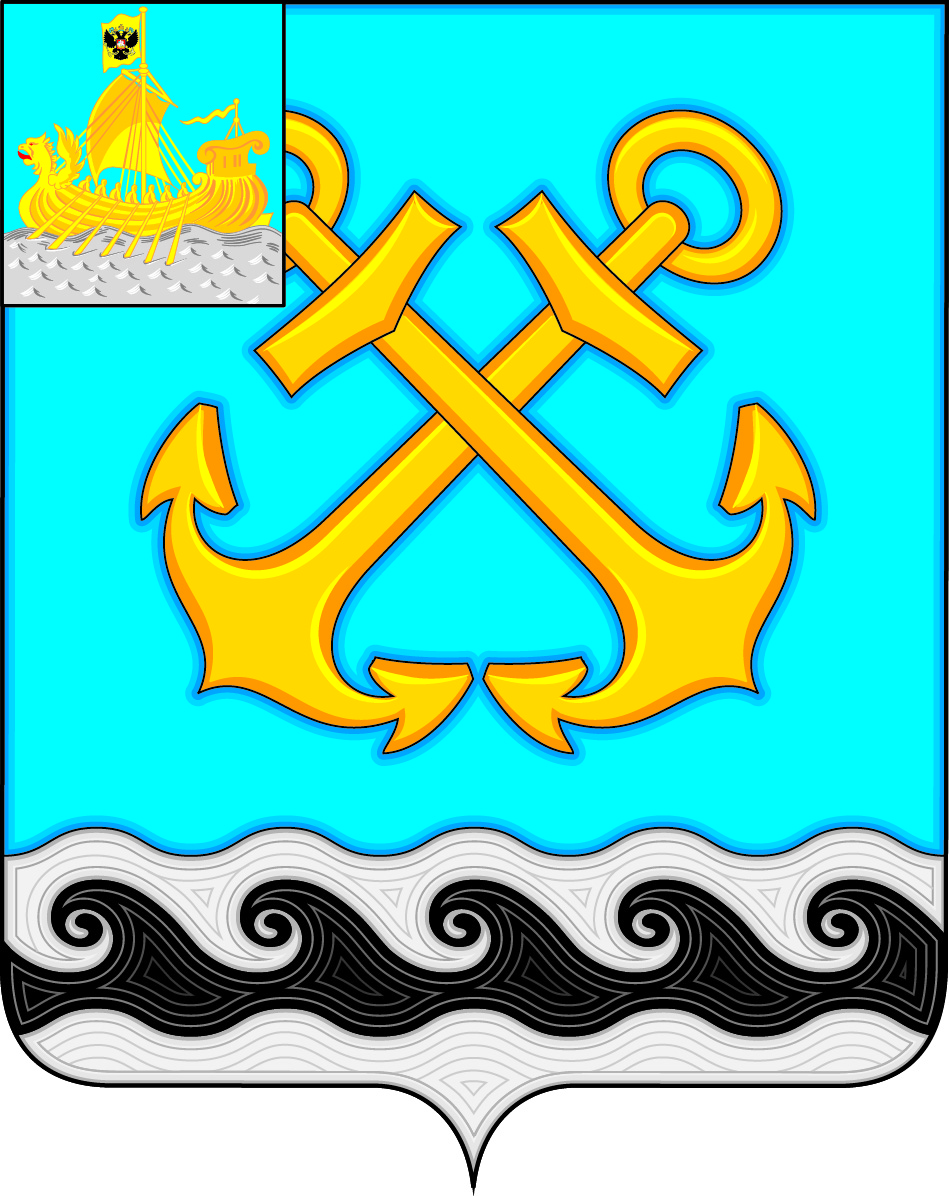 Информационный бюллетень Учредитель: Совет депутатов Чернопенского сельского поселения Костромского муниципального районаКостромской областиИнформационный бюллетеньвыходит с 30 ноября 2006 года             № 6                    пятница  20 мая 2022 года Сегодня в номере:Об установлении публичного сервитута на земельный участок (Постановление Администрации Костромского района от 12.05.2022.……………………………………………………………….………..стр. 1Конкурсная документация по проведению открытого конкурса по отбору управляющей организации…………………………………………….стр.9Извещение о проведении открытого конкурсана право заключения договора управления  многоквартирными домами, расположенными по адресу:  Костромская область, Костромской район, п.Сухоногово, улица Костромская, д.  №  1……………………………………………………….стр. 100Сообщение прокуратуры Костромского района о работе «горячая телефонная линия» по вопросам соблюдения законодательства о противодействии коррупции……………………………………………………………..стр. 103Сообщение прокуратуры Костромского района тематическом приеме граждан, посвященному вопросам защиты прав несовершеннолетних …………………………………………………………………………………………………………………стр. 103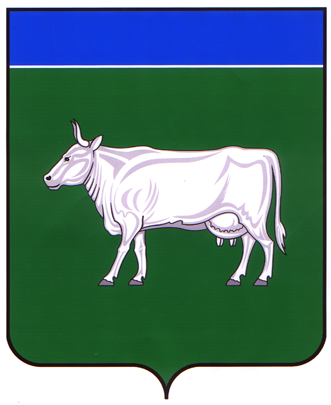 АДМИНИСТРАЦИЯКОСТРОМСКОГО МУНИЦИПАЛЬНОГО РАЙОНАКОСТРОМСКОЙ ОБЛАСТИП О С Т А Н О В Л Е Н И Еот «12» мая 2022 года № 993                                        г. КостромаОб установлении публичного сервитутана земельный участокРассмотрев ходатайство акционерного общества «Газпром газораспределение Кострома», от имени которого по доверенности от 15.09.2021 № 196/2021 действует директор филиала АО «Газпром газораспределение Кострома» «Облгазстрой» Денисова Светлана Валентиновна, об установлении публичного сервитута на землях, государственная собственность на которые не разграничена, расположенных по адресу: Костромская область, Костромской район, д. Асташево, ул. Заречная, в районе земельного участка с кадастровым номером 44:07:142601:1323, руководствуясь статьей 3.3 Федерального закона от 25.10.2001 № 137-ФЗ «О введении в действие Земельного кодекса Российской Федерации», статьей 39.37 Земельного кодекса Российской Федерации,администрация ПОСТАНОВЛЯЕТ:1. Установить публичный сервитут в целях строительства линейного объекта «Газопровод-ввод к жилому дому по адресу: Костромская область, Костромской район, д. Асташево, ул. Заречная, дом без номера в 400 м на северо-восток от д. 18».2. Срок публичного сервитута – 3 (три) года.3. Определить обладателя публичного сервитута – акционерное общество «Газпром газораспределение Кострома» (АО «Газпром газораспределение Кострома»), адрес юридического лица: 156005, Костромская область,                          г. Кострома, ул. Кузнецкая, д. 9, ОГРН: 1024400528041, ИНН - 4400000193, КПП - 440101001.4. Утвердить описание местоположения границ публичного сервитута площадью 358 кв.м, адрес (местоположение): Костромская область, Костромской район, д. Асташево, ул. Заречная, в районе земельного участка с кадастровым номером 44:07:132601:1323, в соответствии с Приложением 1.5. Утвердить расчёт платы за публичный сервитут в соответствии с Приложением 2.6. Ограничения в использовании земель, в отношении которых установлен публичный сервитут определяются, согласно Постановлению Правительства Российской Федерации от 20.11.2000 №878 «Об утверждении Правил охраны газораспределительных сетей».7. При использовании земель, в отношении которых устанавливается публичный сервитут, способами, приводящими к порче или уничтожению плодородного слоя почвы, АО «Газпром газораспределение Кострома» выполнить необходимые работы по их рекультивации, привести земли в состояние, пригодное для их использования в соответствии с целевым назначением.8. Считать публичный сервитут установленным после внесения сведений о нем в Единый государственный реестр недвижимости.9. Настоящее постановление подлежит опубликованию в информационном бюллетене Костромского муниципального района Костромской области «Вестник Костромского муниципального района», на официальном сайте администрации Костромского муниципального района Костромской области, в информационно-телекоммуникационной сети «Интернет».10. Контроль за исполнением постановления возложить на Комитет имущественных и земельных отношений, архитектуры и градостроительства администрации Костромского муниципального района Костромской области.11. Настоящее постановление вступает в силу после его подписания.Глава Костромскогомуниципального района                                                                     Е.А. ШиловаПриложение 2к постановлению администрацииКостромского муниципального района  «Об установлении публичного сервитутана земельный участок»от 12 мая 2022 года  № 993
РАСЧЕТ ПЛАТЫза публичный сервитутЦена земельного участка составляет:358 кв. м * 9,19 руб. = 3290,02 руб.3290,02 руб. * 0,01 % = 0,33 руб. в годПлощадь публичного сервитута = 358 кв. м;Удельный показатель кадастровой стоимости в соответствии с Приказом от 10 октября 2019 г. N 97-од «Об утверждении результатов определения кадастровой стоимости земельных участков категории «Земли сельскохозяйственного назначения», расположенных на территории Костромской области = 9,19 рубля;В соответствии с постановлением Правительства Российской Федерации от 23.12.2014 № 1461 «Об утверждении правил определения размера платы по соглашению об установлении сервитута в отношении земельных участков, находящихся в федеральной собственности» размер платы составляет 0,01 % кадастровой стоимости земельного участка. 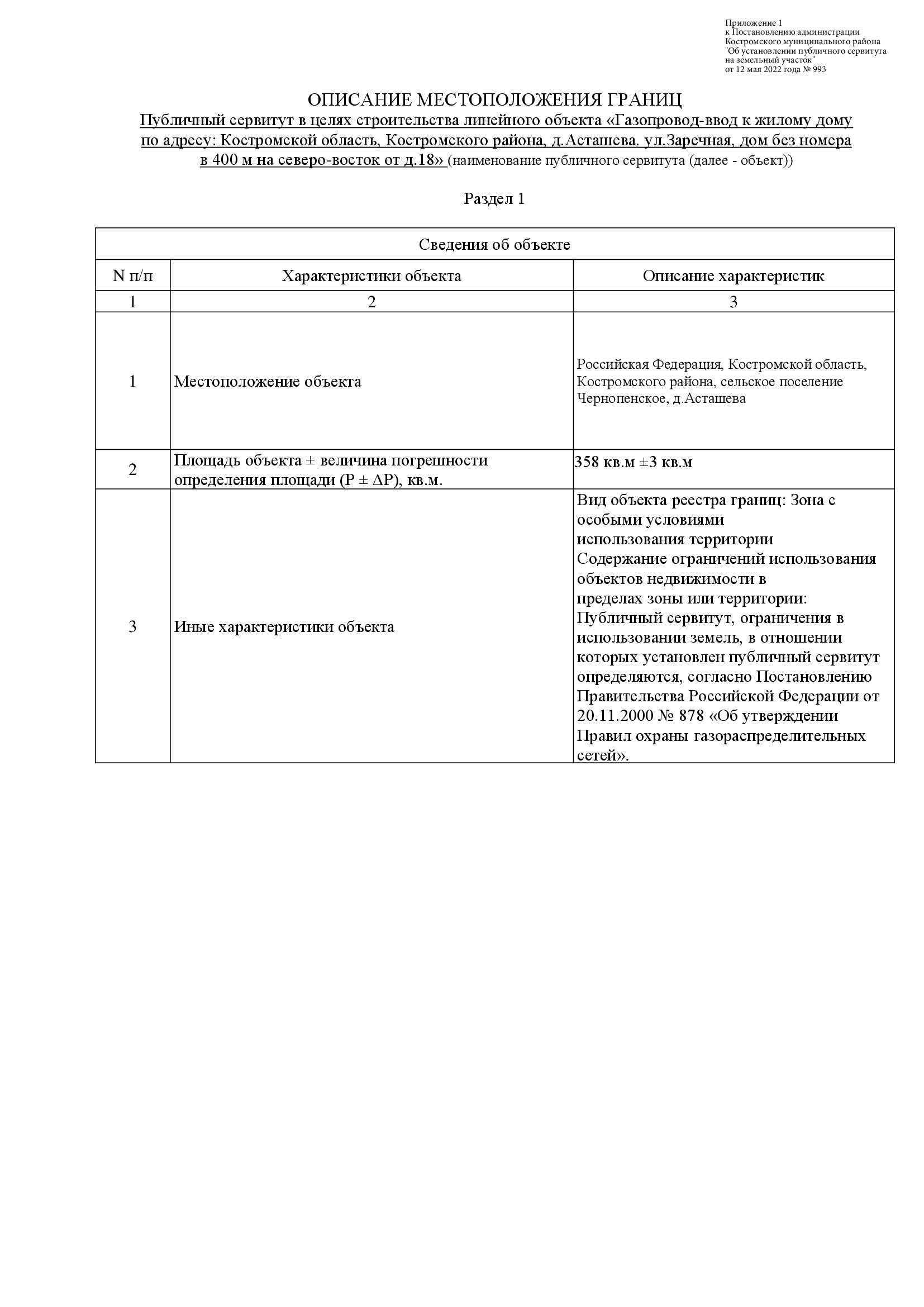 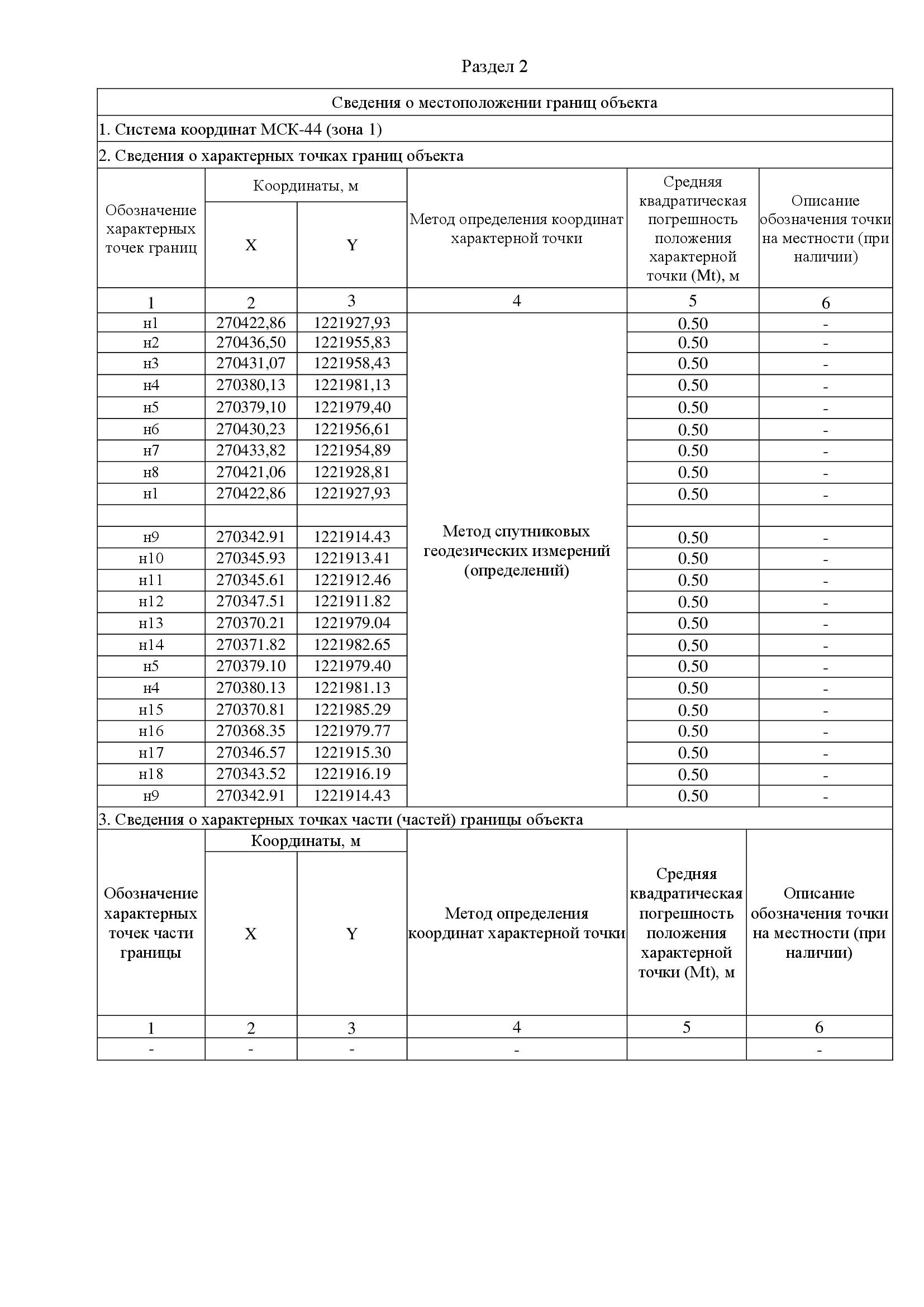 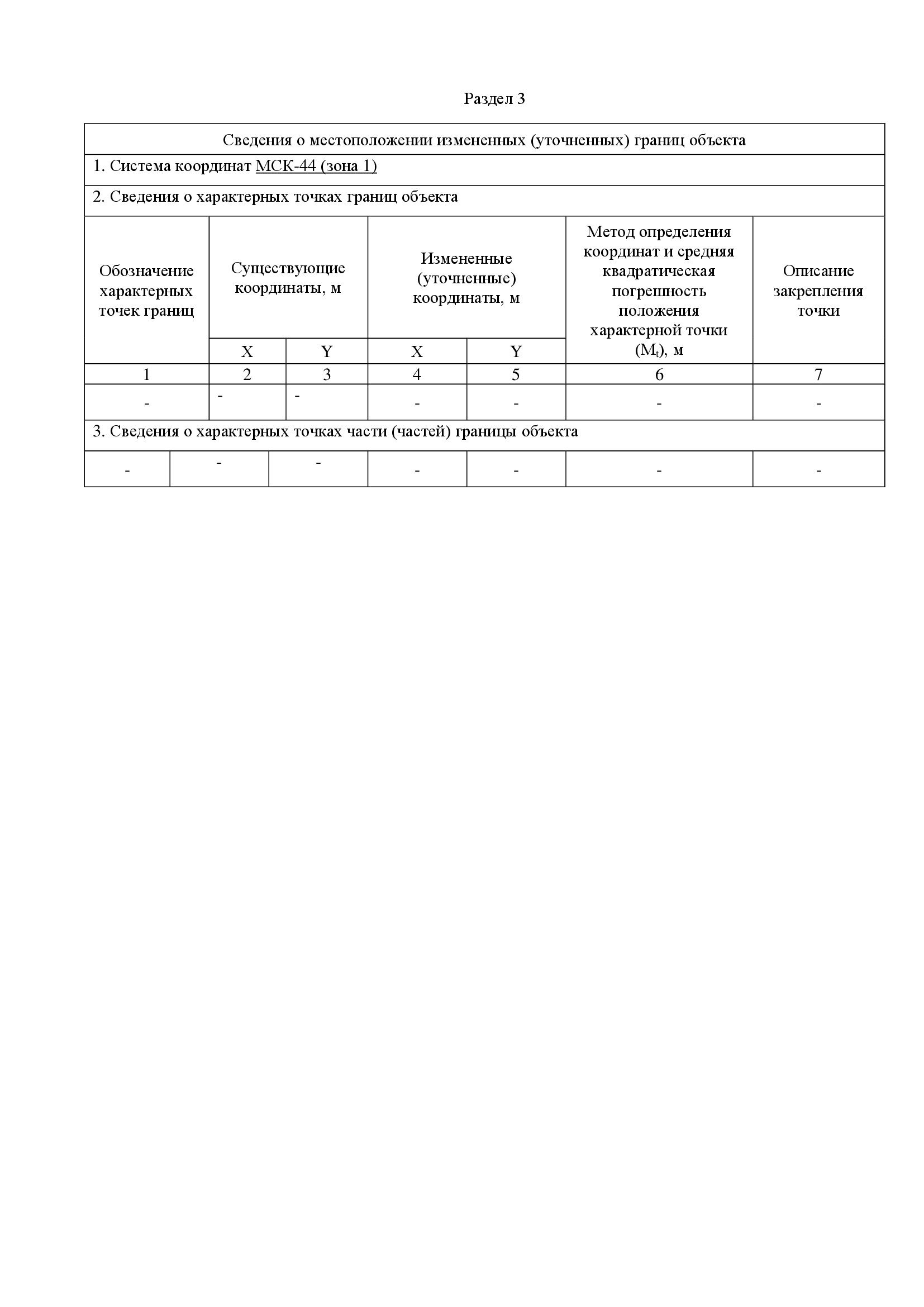 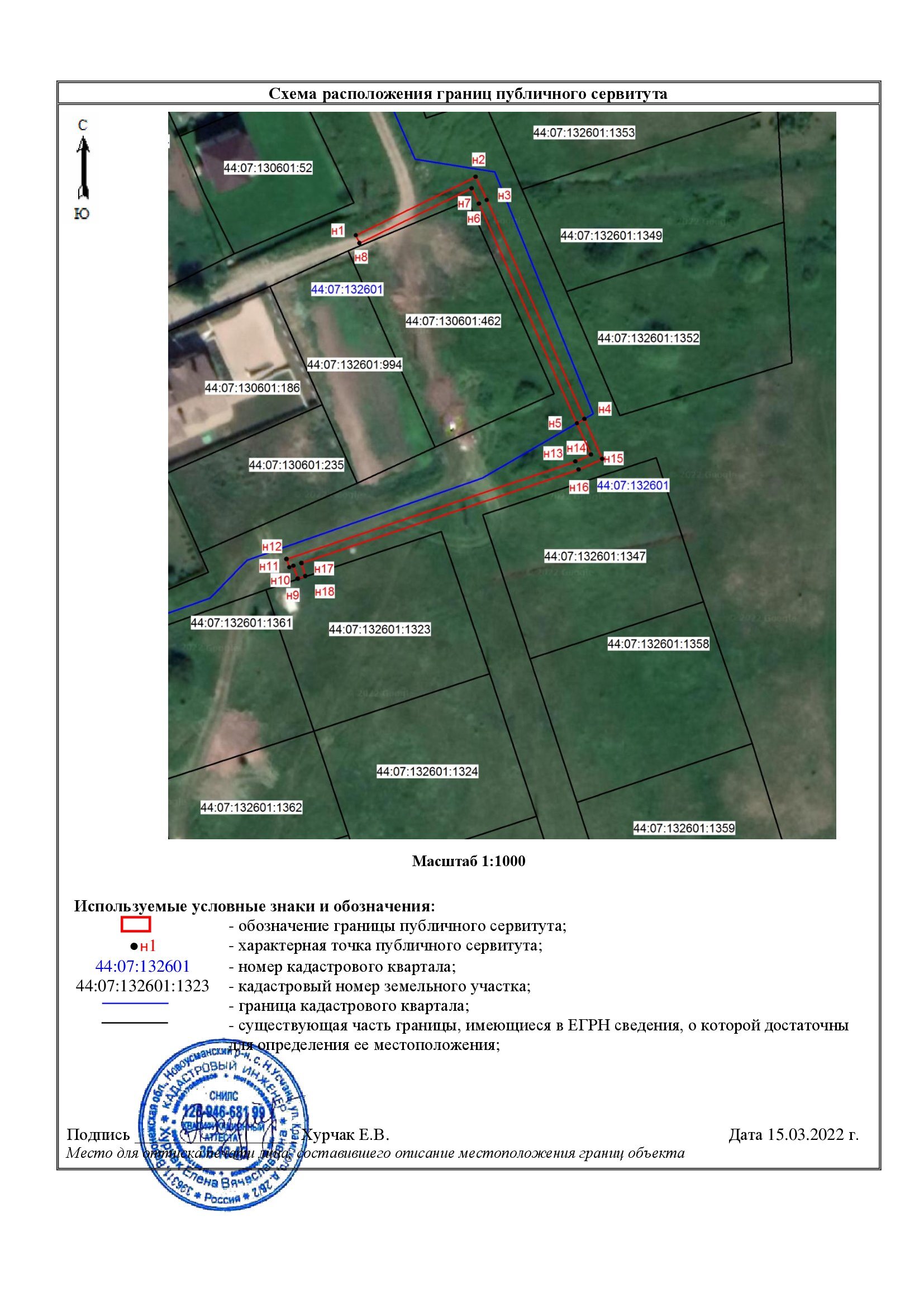                                                                                                      Приложение                                                                                                     УТВЕРЖДЕНА                                                                                   постановлением администрации                                                                                                                                    Чернопенского сельского поселения                                                                                                от 18.05.2022 №  38КОНКУРСНАЯ ДОКУМЕНТАЦИЯПО ПРОВЕДЕНИЮ ОТКРЫТОГО КОНКУРСА ПО ОТБОРУ УПРАВЛЯЮЩЕЙ ОРГАНИЗАЦИИна право заключения договора управления многоквартирным  домом  по адресу: Костромская область, Костромской район, п.Сухоногово, улица Костромская, дом №  1.п. Сухоногово2022 год1. Общие положенияНастоящая конкурсная документация разработана в соответствии со статьей 161 Жилищного кодекса Российской Федерации, Постановлением Правительства Российской Федерации от 6 февраля 2006 года № 75 «О порядке проведения органом местного самоуправления открытого конкурса по отбору управляющей организации для управления многоквартирным домом» и устанавливает порядок организации и проведения открытого конкурса по отбору управляющей организации на территории муниципального образования Чернопенского сельского поселения Костромского муниципального района Костромской области (далее – конкурс).     Конкурс - форма торгов, победителем которых признается участник конкурса, предложивший выполнить указанный в конкурсной документации перечень работ и услуг по содержанию и ремонту общего имущества собственников помещений в многоквартирном доме, на право управления которым проводится конкурс, за наименьший размер платы за содержание и ремонт жилого помещения в течение установленного срока.1.2. Организатором конкурса является администрация Чернопенского сельского поселения Костромского муниципального района Костромской области.	1.3.	Предметом конкурса является право заключения договора управления многоквартирным домом (далее – многоквартирный дом), расположенный по адресу:               Костромская область, Костромской район, п.Сухоногово, улица Костромская, д.1.	1.4.	Объект конкурса - общее имущество собственников помещений в многоквартирном доме, на право управления которыми, проводится конкурс.	1.5.	Участник конкурса - претендент, допущенный комиссией к участию в конкурсе.	1.6. Претендент - любое юридическое лицо независимо от организационно-правовой формы или индивидуальный предприниматель, представившие заявку на участие в конкурсе.      1.7.  Размер  платы  за  содержание  и  ремонт жилого помещения - плата, включающая в себя плату за работы и услуги по управлению многоквартирным домом, содержанию, текущему и капитальному ремонту общего имущества собственников помещений в многоквартирном доме, установленная из расчета 1 кв. метра общей площади жилого или нежилого помещения. Размер платы за содержание и ремонт жилого помещения устанавливается одинаковым для собственников жилых и нежилых помещений в многоквартирном доме, а также для нанимателей жилых помещений по договорам социального найма.    1.8.  Управляющая   организация - юридическое  лицо  независимо  от организационно-правовой формы или индивидуальный предприниматель, которые осуществляют управление многоквартирным домом на основании результатов конкурса.	1.9.	Конкурсная документация предоставляется на основании заявления любого заинтересованного лица, поданного в письменной форме, в течение 2 рабочих дней с даты получения заявления в порядке, указанном в извещении о проведении конкурса, размещенном на сайте www.torgi.gov.ru (далее – официальный сайт).       1.10. В качестве обеспечения заявки на участие в конкурсе претендент вносит средства на расчетный счет Администрации Чернопенского сельского поселения Костромского муниципального района Костромской области. Реквизиты: ИНН 4414010709, КПП 441401001, ОКТМО 34614440, ОКПО 79181074,  Администрация Чернопенского сельского поселения Костромского муниципального района Костромской области в ОТДЕЛЕНИИ КОСТРОМА БАНКА РОССИИ//УФК по Костромской области, г.Кострома, БИК 033469126, единый казначейский счет 40102810945370000034,  казначейский счет 03232643346144404100.           Размер обеспечения заявки на участие в конкурсе составляет 5 процентов размера платы за содержание и ремонт жилого помещения, умноженного на общую площадь жилых и нежилых помещений (за исключением помещений общего пользования) в многоквартирных домах, объекты конкурса которых объединены в один лот.            1.11. Обеспечение исполнения обязательств.      1.11.1.  Размер   обеспечения   исполнения   обязательств   устанавливается организатором конкурса и не может быть менее одной второй и более трех четвертей цены договора управления многоквартирным домом, подлежащей уплате собственниками помещений в многоквартирном доме и лицами, принявшими помещения, в течение месяца. Размер обеспечения исполнения обязательств рассчитывается по формуле: Ооу  =К х (Рои  + Р ку),         где:         Ооу- размер обеспечения исполнения обязательств;         К  - коэффициент,  установленный  организатором  конкурса  в  пределах  от 0,5 до 0,75;    Рон - размер ежемесячной платы за содержание и ремонт общего имущества, указанный в извещении о проведении конкурса, умноженный на общую площадь жилых и нежилых помещений (за исключением помещений общего пользования) в многоквартирном доме;          Рку - размер ежемесячной платы за коммунальные услуги, рассчитанный исходя из среднемесячных объемов потребления ресурсов (холодная и горячая вода, сетевой газ, электрическая и тепловая энергия) за предыдущий календарный год, а в случае отсутствия таких сведений - исходя из нормативов потребления соответствующих коммунальных услуг, утвержденных в порядке, установленном Жилищным кодексом Российской Федерации, площади жилых помещений и тарифов на товары и услуги организаций коммунального комплекса, утвержденных в соответствии с законодательством Российской Федерации.         Сумма размера обеспечения исполнения обязательств указана в приложении № 9 к настоящей конкурсной документации.    1.11.2.  Мерами  по  обеспечению исполнения обязательств могут являться страхование ответственности управляющей организации, безотзывная банковская гарантия и залог депозита. Способ обеспечения исполнения обязательств определяется управляющей организацией, с которой заключается договор управления многоквартирным домом.    Обеспечение исполнение обязательств по уплате управляющей организацией собственникам помещений в многоквартирном доме и лицам, принявшим помещения, средств, причитающихся им в возмещение убытков и (или) в качестве неустойки (штрафа, пеней) вследствие неисполнения, просрочки исполнения или иного ненадлежащего исполнения обязательств по договорам управления многоквартирным домом, в возмещение вреда, причиненного общему имуществу, предоставляется в пользу собственников помещений в многоквартирном доме и лиц, принявших помещения, а обеспечение исполнения обязательств по оплате управляющей организацией ресурсов ресурсоснабжающих организаций - в пользу соответствующих ресурсоснабжающих организаций. Лица, в пользу которых предоставляется обеспечение исполнения обязательств, вправе предъявлять требования по надлежащему исполнению обязательств за счет средств обеспечения. В случае реализации обеспечения исполнения обязательств управляющая организация обязана гарантировать его ежемесячное возобновление. Указанное требование подлежит отражению в договорах управления многоквартирным домом и в договорах ресурсоснабжения и приема (сброса) сточных вод в качестве существенного условия этих договоров.      1.12.   Извещение  о  проведении  конкурса  (приложение № 8  к настоящей конкурсной документации) размещается организатором конкурса на официальном сайте не менее чем за 30 дней до даты окончания срока подачи заявок на участие в конкурсе.       1.13. Не позднее чем за 25 дней до даты начала процедуры вскрытия конвертов с заявками на участие в конкурсе организатор конкурса обязан уведомить о дате проведения конкурса:        1.13.1. всех собственников помещений в многоквартирном доме (многоквартирных домах) путем размещения сообщения в местах, удобных для ознакомления собственниками помещений в многоквартирном доме, - на досках объявлений, размещенных во всех подъездах многоквартирного дома или в пределах земельного участка, на котором расположен многоквартирный дом, а также путем размещения сообщения о проведении конкурса на официальном сайте;        1.13.2. всех лиц, принявших от застройщика (лица, обеспечивающего строительство многоквартирного дома) после выдачи ему разрешения на ввод многоквартирного дома в эксплуатацию помещения в этом доме по передаточному акту или иному документу о передаче (далее - лица, принявшие помещения), в случае, указанном в части 13 статьи 161 Жилищного кодекса Российской Федерации, путем размещения сообщения в местах, удобных для ознакомления лицами, принявшими помещения, - на досках объявлений, размещенных во всех подъездах многоквартирного дома или в пределах земельного участка, на котором расположен многоквартирный дом, а также путем размещения сообщения о проведении конкурса на официальном сайте.2. Требования к участникам конкурса	2.1. При проведении конкурса устанавливаются следующие требования ко всем претендентам:   2.1.1. соответствие претендентов установленным федеральными законами требованиям к лицам, осуществляющим выполнение работ, оказание услуг, предусмотренных договором управления многоквартирным домом;     2.1.2. в отношении претендента не проводится процедура банкротства либо в отношении претендента - юридического лица не проводится процедура ликвидации;       2.1.3. деятельность претендента не приостановлена в порядке, предусмотренном Кодексом Российской Федерации об административных правонарушениях;    2.1.4. отсутствие у претендента задолженности по налогам, сборам и иным обязательным платежам в бюджеты любого уровня или государственные внебюджетные фонды за последний завершенный отчетный период в размере свыше 25 процентов балансовой стоимости активов претендента по данным бухгалтерской отчетности за последний завершенный отчетный период. Претендент считается соответствующим установленному требованию, если он обжаловал наличие указанной задолженности в соответствии с законодательством Российской Федерации и решение по такой жалобе не вступило в силу;   2.1.5. отсутствие у претендента кредиторской задолженности за последний завершенный отчетный период в размере свыше 70 процентов балансовой стоимости активов претендента по данным бухгалтерской отчетности за последний завершенный отчетный период. При этом под кредиторской задолженностью в целях применения настоящего подпункта понимается совокупность обязательств претендента (краткосрочных и долгосрочных), предполагающих существующие в текущее время (неисполненные) ее обязательства в пользу другого лица (кредитора), включая обязательства по кредитам и займам, которые приводят к уменьшению балансовой стоимости активов претендента;     2.1.6. внесение претендентом на счет, указанный в конкурсной документации, средств в качестве обеспечения заявки на участие в конкурсе. При этом претендент считается соответствующим данному требованию, если непосредственно перед началом процедуры вскрытия конвертов с заявками на участие в конкурсе средства поступили на счет, указанный в конкурсной документации;    2.1.7. отсутствие у претендента задолженности перед ресурсоснабжающей организацией за 2 и более расчетных периода, подтвержденное актами сверки либо решением суда, вступившим в законную силу;     2.1.8. отсутствие у претендента задолженности по уплате административных штрафов за совершение правонарушений в сфере предпринимательской деятельности по управлению многоквартирными домами.           2.2. Основаниями для отказа допуска к участию в конкурсе являются:    2.2.1.  непредставление   определенных разделом 6 настоящей конкурсной документации документов либо наличие в таких документах недостоверных сведений;    2.2.2. несоответствие претендента требованиям, установленным пунктом 2.1 настоящей конкурсной документации;           2.2.3. несоответствие заявки на участие в конкурсе требованиям, установленным разделом 6 настоящей конкурсной документации.3.	Разъяснение положений конкурсной документации	3.1. Любое заинтересованное лицо вправе направить в письменной форме, организатору конкурса запрос о разъяснении положений конкурсной документации. В течение двух рабочих дней с даты поступления  запроса организатор конкурса направляет разъяснения в письменной форме, если указанный запрос поступил к организатору конкурса не позднее, чем за два рабочих дня до даты окончания подачи заявок на участие в конкурсе.            3.2.	В течение одного рабочего дня со дня направления разъяснения положений конкурсной документации по запросу заинтересованного лица это разъяснение размещается на официальном сайте с указанием предмета запроса, но без указания лица, от которого поступил запрос. Разъяснение положений конкурсной документации не должно изменять ее суть.Внесение изменений в конкурсную документацию      4.1. Организатор конкурса по собственной инициативе или в соответствии с запросом заинтересованного лица вправе внести изменения в конкурсную документацию не позднее чем за 15 дней до даты окончания срока подачи заявок на участие в конкурсе. В течение 2 рабочих дней с даты принятия решения о внесении изменений в конкурсную документацию такие изменения размещаются организатором конкурса на официальном сайте и направляются заказными письмами с уведомлением всем лицам, которым была предоставлена конкурсная документация.     4.2.  Претенденты,  руководствующиеся  конкурсной  документацией  на официальном сайте, самостоятельно отслеживают возможные изменения, внесенные в  в конкурсную документацию, размещенную на официальном сайте.Основания отказа от проведения конкурса В случае если до дня проведения конкурса собственники помещений в многоквартирном доме выбрали способ управления многоквартирным домом и  реализовали решение о выборе способа управления этим домом, конкурс  не проводится. Отказ от проведения конкурса по иным основаниям не допускается.          5.2.  Если организатор конкурса отказался от проведения конкурса, то организатор конкурса в течение 2 рабочих дней с даты принятия такого решения обязан разместить извещение об отказе от проведения конкурса на официальном сайте. В течение 2 рабочих дней с даты принятия указанного решения организатор конкурса обязан направить или вручить под расписку всем претендентам, участникам конкурса уведомление об отказе от проведения конкурса в письменной форме, а также в форме электронных сообщений (в случае если организатору конкурса известны адреса электронной почты претендентов, участников конкурса).       5.3. Организатор конкурса возвращает претендентам, участникам конкурса средства, внесенные в качестве обеспечения заявки на участие в конкурсе, в течение 5 рабочих дней с даты принятия решения об отказе от проведения конкурса.6. Требования к содержанию и форме заявки на участие в конкурсе         6.1. Для участия в конкурсе претендент подает заявку, составленную по форме согласно приложению № 1 к настоящей конкурсной документации с приложением следующих документов:     6.1.1. выписка из Единого государственного реестра юридических лиц (для юридического лица), выписка из Единого государственного реестра   индивидуальных   предпринимателей (для индивидуального предпринимателя).          6.1.2. документ, подтверждающий полномочия лица на осуществление действий   от    имени   юридического   лица   или индивидуального предпринимателя, подавших заявку на участие в конкурсе.     6.1.3.  документы, подтверждающие внесение денежных средств в качестве обеспечения заявки на участие в конкурсе. Допускается предоставление заверенных в установленном порядке копий таких документов.           6.1.4. копии документов, подтверждающих соответствие претендента требованию, установленным федеральными законами требованиям к лицам, осуществляющим выполнение работ, оказание услуг, предусмотренных договором управления многоквартирным домом, если федеральными законами установлены требования к лицам, осуществляющим выполнение работ, оказание услуг, предусмотренных договором управления многоквартирным домом;           6.1.5.  копия утвержденного бухгалтерского баланса за последний год. 7. Порядок подачи заявок на участие в конкурсе            7.1.	  Срок подачи заявок должен составлять не менее 25 дней. Прием заявок на участие в конкурсе прекращается непосредственно перед началом процедуры вскрытия конвертов с заявками на участие в конкурсе.          7.2. Заинтересованное  лицо  подает  заявку  на  участие в конкурсе в письменной форме. Одно лицо вправе подать в отношении одного лота только одну заявку.	      7.3.   Представление  заявки  на  участие  в  конкурсе  является  согласием претендента выполнять работы и услуги за плату за содержание и ремонт жилого помещения, размер которой указан в извещении о проведении конкурса, а также предоставлять коммунальные услуги.        7.4.   Заявка   доставляется с помощью почты, курьером или лично, по адресу: 156539, Костромская область, Костромской район, п.Сухоногово, пл.Советская, д.3, кабинет 2.      7.5. Заявка должна быть представлена организатору конкурса в запечатанном конверте, на лицевой стороне которого указывается предмет конкурса, на участие в котором подается заявка, следующим образом: «Заявка на участие в открытом конкурсе на право заключения договора управления многоквартирным  домом, расположенным по адресу:  Костромская область, Костромской район, поселок Сухоногово,  улица Костромская, дом №1», а также наименование (для юридического лица) или фамилия, имя, отчество (для индивидуального предпринимателя) и юридический адрес.     7.6. Каждая заявка на участие в конкурсе, поступившая в установленный в соответствии с извещением и конкурсной документацией срок, регистрируется организатором конкурса в журнале заявок (указывается наименование, организационно-правовая форма - для юридического лица, фамилия, имя и отчество (при наличии) - для индивидуального предпринимателя, дата, время и регистрационный номер заявки на участие в конкурсе). По требованию претендента организатор конкурса предоставляет для ознакомления журнал заявок, а также выдает расписку о получении такой заявки по форме согласно приложению № 2.         7.7.  Претендент вправе изменить или отозвать заявку на участие в конкурсе в любое время непосредственно до начала процедуры вскрытия конвертов с заявками на участие в конкурсе. Организатор конкурса возвращает внесенные в качестве обеспечения заявки на участие в конкурсе средства претенденту, отозвавшему заявку на участие в конкурсе, в течение 5 рабочих дней с даты получения организатором конкурса уведомления об отзыве заявки.         7.8.  В  случае  если  по окончании срока подачи заявок на участие в конкурсе подана только одна заявка, она рассматривается в порядке, установленном разделом 8 настоящей конкурсной документации.        7.9.    В случае если до начала процедуры вскрытия конвертов с заявками на участие в конкурсе не подана ни одна заявка на участие в конкурсе, организатор конкурса в течение 3 месяцев с даты окончания срока подачи заявок проводит новый конкурс в соответствии с   Правилами проведения органом местного самоуправления открытого конкурса по отбору управляющей организации для управления многоквартирным домом. При этом организатор конкурса вправе изменить условия проведения конкурса и обязан увеличить расчетный размер платы за содержание и ремонт жилого помещения не менее чем на 10 процентов, в этом случае размер платы за содержание и ремонт жилого помещения не может превышать размер платы за содержание и ремонт жилого помещения, который устанавливается органом местного самоуправления в соответствии с частью 3 статьи 156 Жилищного кодекса Российской Федерации, более чем в 1,5 раза.8.  Порядок рассмотрения заявок на участие в конкурсе.	8.1. Претенденты или их представители вправе присутствовать при вскрытии конвертов с заявками на участие в конкурсе. Непосредственно перед вскрытием конвертов с заявками на участие в конкурсе, но не раньше времени, указанного в извещении о проведении конкурса и в конкурсной документации, конкурсная комиссия обязана объявить лицам, присутствующим при вскрытии таких конвертов, о возможности изменить или отозвать поданные заявки, а также подать заявку на участие в конкурсе взамен отозванной до начала процедуры вскрытия конвертов. 	8.2. Конкурсная комиссия вскрывает все конверты с заявками на участие в конкурсе, которые поступили организатору конкурса.	8.3. Наименование (для юридического лица), фамилия, имя, отчество (при наличии) (для индивидуального предпринимателя) каждого претендента, конверт с заявкой на участие в конкурсе которого вскрывается, сведения и информация о наличии документов, предусмотренных конкурсной документацией, объявляются при вскрытии конвертов и заносятся в протокол вскрытия конвертов с заявками на участие в конкурсе.	8.4. При вскрытии конвертов с заявками на участие в конкурсе конкурсная комиссия вправе потребовать от претендента, присутствующего на ее заседании, разъяснений сведений, содержащихся в представленных им документах и в заявке на участие в конкурсе. При этом не допускается изменение заявки на участие в конкурсе. Конкурсная комиссия не вправе предъявлять дополнительные требования к претендентам. Не допускается изменять предусмотренные конкурсной документацией требования к претендентам. Указанные разъяснения вносятся в протокол вскрытия конвертов с заявками на участие в конкурсе (далее - протокол вскрытия конвертов), составленный по форме согласно приложению № 5 к конкурсной документации. 	8.5. Протокол вскрытия конвертов ведется конкурсной комиссией и подписывается всеми присутствующими членами конкурсной комиссии непосредственно после вскрытия всех конвертов. Протокол размещается на официальном сайте организатором конкурса в день его подписания. 	8.6. Организатор конкурса осуществляет аудиозапись процедуры вскрытия конвертов с заявками на участие в конкурсе. Любое лицо, присутствующее при вскрытии конвертов с заявками на участие в конкурсе, вправе осуществлять аудио- и видеозапись процедуры вскрытия. 	8.7. Конверты с заявками на участие в конкурсе, полученные после начала процедуры вскрытия конвертов, в день их поступления возвращаются организатором конкурса претендентам. Организатор конкурса возвращает внесенные в качестве обеспечения заявки на участие в конкурсе средства указанным лицам в течение 5 рабочих дней с даты подписания протокола вскрытия конвертов. 	8.8. Конкурсная комиссия оценивает заявки на участие в конкурсе на соответствие требованиям, установленным конкурсной документацией, а также на соответствие претендентов требованиям, установленным разделом 2 настоящей конкурсной документации. 	8.9. Срок рассмотрения заявок на участие в конкурсе не может превышать 7 рабочих дней с даты начала процедуры вскрытия конвертов с заявками на участие в конкурсе.              	8.10. На основании результатов рассмотрения заявок на участие в конкурсе конкурсная комиссия принимает решение о признании претендента участником конкурса или об отказе в допуске претендента к участию в конкурсе по основаниям, предусмотренным пунктом 2.2 настоящей конкурсной документацией. Конкурсная комиссия оформляет протокол рассмотрения заявок на участие в конкурсе по форме согласно приложению № 6 к настоящей конкурсной документации, который подписывается присутствующими на заседании членами конкурсной комиссии в день окончания рассмотрения заявок на участие в конкурсе.         Текст указанного протокола в день окончания рассмотрения заявок на участие в конкурсе размещается на официальном сайте организатором конкурса.           Претендентам, не допущенным к участию в конкурсе, направляются уведомления о принятых конкурсной комиссией решениях не позднее 1 рабочего дня, следующего за днем подписания протокола рассмотрения заявок на участие в конкурсе.     8.11. В случае если только один претендент признан участником конкурса, организатор конкурса в течение 3 рабочих дней с даты подписания протокола рассмотрения заявок на участие в конкурсе передает этому претенденту проект договора управления многоквартирным домом, входящий в состав конкурсной документации. При этом договор управления многоквартирным домом заключается на условиях выполнения работ и услуг, указанных в извещении о проведении конкурса и конкурсной документации, за плату за содержание и ремонт жилого помещения, размер которой указан в извещении о проведении конкурса. Такой участник конкурса не вправе отказаться от заключения договора управления многоквартирным домом.         8.12. Средства, внесенные в качестве обеспечения заявки на участие в конкурсе, возвращаются единственному участнику конкурса в течение 5 рабочих дней с даты представления организатору конкурса подписанного им проекта договора управления многоквартирным домом и обеспечения исполнения обязательств. При непредставлении организатору конкурса в срок, предусмотренный конкурсной документацией, подписанного участником конкурса проекта договора управления многоквартирным домом, а также обеспечения исполнения обязательств такой участник конкурса признается уклонившимся от заключения договора управления многоквартирным домом и средства, внесенные им в качестве обеспечения заявки на участие в конкурсе, не возвращаются.         8.13. В случае если на основании результатов рассмотрения заявок на участие в конкурсе принято решение об отказе в допуске к участию в конкурсе всех претендентов, организатор конкурса в течение 3 месяцев проводит новый конкурс в соответствии с   Правилами  проведения органом местного самоуправления открытого конкурса по отбору управляющей организации для управления многоквартирным домом. При этом организатор конкурса вправе изменить условия проведения конкурса.      Организатор конкурса возвращает внесенные в качестве обеспечения заявки на участие в конкурсе средства претендентам, не допущенным к участию в конкурсе, в течение 5 рабочих дней со дня подписания протокола рассмотрения заявок на участие в конкурсе.9. Порядок проведения конкурса        9.1.  В  конкурсе  могут  участвовать  только  лица,  признанные  участниками конкурса в соответствии с протоколом рассмотрения заявок на участие в конкурсе. Организатор конкурса обязан обеспечить участникам конкурса возможность принять участие в конкурсе непосредственно или через представителей. Организатор конкурса обязан осуществлять аудиозапись конкурса. Любое лицо, присутствующее при проведении конкурса, вправе осуществлять аудио- и видеозапись конкурса.    9.2.  Конкурс начинается с объявления конкурсной комиссией наименования участника конкурса, заявка на участие в конкурсе которого поступила к организатору конкурса первой, и размера платы за содержание и ремонт жилого помещения.      9.3.  Участники конкурса предлагают установить размер платы за содержание и ремонт жилого помещения за выполнение перечня работ и услуг, предусмотренного  подпунктом 4 пункта 41  Правил  проведения органом местного самоуправления открытого конкурса по отбору управляющей организации для управления многоквартирным домом, меньший, чем размер платы за содержание и ремонт жилого помещения, указанный в извещении о проведении конкурса, с пошаговым снижением размера платы за содержание и ремонт жилого помещения на 0,1 процента (далее - предложение).    В случае если после троекратного объявления предложения, являющегося наименьшим по размеру платы за содержание и ремонт жилого помещения (относительно указанного в извещении о проведении конкурса), ни один из участников конкурса не сделает иное предложение по снижению размера платы за содержание и ремонт жилого помещения, конкурсная комиссия объявляет о признании победителем конкурса участника конкурса, сделавшего последнее предложение.        9.4.  При проведении конкурса допускается снижение размера платы за содержание и ремонт жилого помещения не более чем на 10 процентов размера платы за содержание и ремонт жилого помещения, указанного в извещении о проведении конкурса. В случае снижения указанного размера платы за содержание и ремонт жилого помещения более чем на 10 процентов конкурс признается несостоявшимся, что влечет за собой обязанность организатора конкурса провести новый конкурс в соответствии с настоящими Правилами. При этом организатор конкурса вправе изменить условия проведения конкурса и обязан уменьшить расчетный размер платы за содержание и ремонт жилого помещения не менее чем на 10 процентов.        9.5. В случае если несколько участников конкурса предложили одинаковый размер платы за содержание и ремонт жилого помещения, победителем конкурса признается участник конкурса, подавший первым заявку на участие в конкурсе.     9.6.  Конкурсная комиссия ведет протокол конкурса по отбору управляющей организации для управления многоквартирным домом (далее – протокол конкурса) по форме согласно приложению № 7 к настоящей конкурсной документации, который подписывается в день проведения конкурса. Указанный протокол конкурса составляется в 3 экземплярах, один экземпляр остается у организатора конкурса.9.10. Организатор конкурса в течение 3 рабочих дней с даты утверждения протокола конкурса передает победителю конкурса один экземпляр протокола и проект договора управления многоквартирным домом.При этом указываемая в договоре управления многоквартирным домом стоимость каждой работы и услуги, входящей в перечень работ и услуг, предусмотренный подпунктом 4 пункта 41  Правил  проведения органом местного самоуправления открытого конкурса по отбору управляющей организации для управления многоквартирным домом, подлежит пересчету исходя из того, что общая стоимость работ и услуг должна быть равна плате за содержание и ремонт жилого помещения, размер которой определен по итогам конкурса, в случаях признания участника конкурса победителем в соответствии с пунктами 9.3 и 9.5 настоящей конкурсной документации.9.11. Текст протокола конкурса размещается на официальном сайте организатором конкурса или по его поручению специализированной организацией в течение 1 рабочего дня с даты его утверждения.9.12. Организатор конкурса обязан возвратить в течение 5 рабочих дней с даты утверждения протокола конкурса средства, внесенные в качестве обеспечения заявки на участие в конкурсе, участникам конкурса, которые не стали победителями конкурса, за исключением участника конкурса, сделавшего предпоследнее предложение по наименьшему размеру платы за содержание и ремонт жилого помещения, которому средства возвращаются в порядке, предусмотренном пунктом 10.6 настоящей конкурсной документации.9.13. Участник конкурса после размещения на официальном сайте протокола конкурса вправе направить организатору конкурса в письменной форме запрос о разъяснении результатов конкурса. Организатор конкурса в течение 2 рабочих дней с даты поступления запроса обязан представить такому участнику конкурса соответствующие разъяснения в письменной форме.9.14. Участник конкурса вправе обжаловать результаты конкурса в порядке, предусмотренном законодательством Российской Федерации.9.15. Протоколы, составленные в ходе проведения конкурса, заявки на участие в конкурсе, конкурсная документация, изменения, внесенные в конкурсную документацию, и разъяснения конкурсной документации, а также аудиозаписи процедуры вскрытия конвертов с заявками на участие в конкурсе и проведения конкурса хранятся организатором конкурса в течение 3 лет.9.16. Организатор конкурса в течение 10 рабочих дней с даты утверждения протокола конкурса уведомляет всех собственников помещений в многоквартирном доме и лиц, принявших помещения, о результатах открытого конкурса и об условиях договора управления этим домом путем размещения проекта договора в порядке, предусмотренном пунктом 40  Правил проведения органом местного самоуправления открытого конкурса по отбору управляющей организации для управления многоквартирным домом.10. Заключение договора управления многоквартирным домом по результатам проведения конкурса10.1.  Победитель конкурса, участник конкурса в случаях, предусмотренных  пунктами 8.11 и 10.4 настоящей конкурсной документации, в течение 10 рабочих дней с даты утверждения протокола конкурса представляет организатору конкурса подписанный им проект договора управления многоквартирным домом, а также обеспечение исполнения обязательств. 10.2. Победитель конкурса, участник конкурса в случаях, предусмотренных пунктами 8.11 и 10.4 настоящей конкурсной документации, в течение 20 дней с даты утверждения протокола конкурса, но не ранее чем через 10 дней со дня размещения протокола конкурса на официальном сайте, направляет подписанные им проекты договоров управления многоквартирным домом собственникам помещений в многоквартирном доме и лицам, принявшим помещения, для подписания указанных договоров в порядке, установленном статьей 445 Гражданского кодекса Российской Федерации.10.3. В случае если победитель конкурса в срок, предусмотренный пунктом 10.1 настоящих Правил, не представил организатору конкурса подписанный им проект договора управления многоквартирным домом, а также обеспечение исполнения обязательств (нотариально заверенную копию договора о страховании ответственности или договора о залоге депозита либо безотзывную банковскую гарантию), он признается уклонившимся от заключения договора управления многоквартирным домом.10.4. В случае признания победителя конкурса, признанного победителем в соответствии с пунктом 9.3 настоящей конкурсной документации, уклонившимся от заключения договора управления многоквартирным домом, организатор конкурса предлагает заключить договор управления многоквартирным домом участнику конкурса, сделавшему предыдущее предложение по наименьшему размеру платы за содержание и ремонт жилого помещения.В случае признания победителя конкурса, признанного победителем в соответствии с пунктом 9.5  настоящей конкурсной документации, уклонившимся от заключения договора управления многоквартирным домом, организатор конкурса предлагает заключить договор управления многоквартирным домом участнику конкурса, предложившему одинаковый с победителем конкурса размер платы за содержание и ремонт жилого помещения и подавшему заявку на участие в конкурсе следующим после победителя конкурса.10.5. В случае уклонения от заключения договора управления многоквартирным домом средства, внесенные в качестве обеспечения заявки на участие в конкурсе, не возвращаются.Средства, внесенные в качестве обеспечения заявки на участие в конкурсе, возвращаются победителю конкурса и участнику конкурса, который сделал предыдущее предложение по наименьшему размеру платы за содержание и ремонт жилого помещения, в течение 5 рабочих дней с даты представления организатору конкурса подписанного победителем конкурса проекта договора управления многоквартирным домом и обеспечения исполнения обязательств.Победитель конкурса в случаях, предусмотренных пунктами 9.3 и 9.5 настоящей конкурсной документации (участник конкурса в случаях, предусмотренных пунктами 8.11 и 10.4 настоящей конкурсной документации), принимает на себя обязательства выполнять работы и услуги, входящие в перечень работ и услуг, предусмотренный подпунктом 4 пункта 41  Правил  проведения органом местного самоуправления открытого конкурса по отбору управляющей организации для управления многоквартирным домом, за плату за содержание и ремонт жилого помещения в размере, предложенном таким победителем (таким участником) конкурса.11. Требования к порядку изменения обязательств сторон по договору управления многоквартирным домом          Обязательства сторон по договору управления многоквартирным домом могут быть изменены в следующих случаях:       1)  наступления  обстоятельств  непреодолимой  силы.  При наступлении  обстоятельств непреодолимой силы управляющая организация осуществляет указанные в договоре управления многоквартирным домом работы и услуги по содержанию и ремонту общего имущества собственников помещений в многоквартирном доме, выполнение и оказание которых возможно в сложившихся условиях, и предъявляет собственникам помещений в многоквартирном доме счета по оплате таких выполненных работ и оказанных услуг;        2) либо на основании решения общего собрания собственников помещений в многоквартирном доме.    При этом размер платы за содержание и ремонт жилого помещения, предусмотренный договором управления многоквартирным домом, должен быть изменен пропорционально объемам и количеству фактически выполненных работ и оказанных услуг.12. Порядок проведения осмотров общего имущества собственников помещений многоквартирного дома претендентами и заинтересованными лицами           12.1.	Организатор конкурса в соответствии с датой и временем, указанными в извещении о проведении конкурса, организуют проведение осмотра претендентами и другими заинтересованными лицами объекта конкурса. Организатор организует проведение таких осмотров каждые 5 рабочих дней с даты размещения извещения о проведении конкурса, но не позднее чем за 2 рабочих дня до даты окончания срока подачи заявок на участие в конкурсе.            12.2.	Осмотры объектов конкурса проводятся в соответствии с графиком проведения осмотров общего имущества собственников помещений многоквартирного дома претендентами и заинтересованными лицами (далее – график проведения осмотров), утвержденным организатором конкурса (приложение № 10 к настоящей конкурсной документации). 	       12.3. Руководство осмотром осуществляется лицом, назначенным организатором конкурса. Сведения о лице, осуществляющим руководство и организацию осмотра, указываются в графике проведения осмотров.       12.4. Осмотр начинается в указанное в графике проведения осмотров время в назначенном месте начала осмотра. Представители заинтересованных лиц, явившиеся для участия в осмотре, сообщают руководителю осмотра и подтверждают документально свои фамилию, имя, отчество, должность, наименование организации или индивидуального предпринимателя, чьи интересы они представляют. Данные сведения руководитель осмотра заносит в протокол осмотра. Если в течение 15 минут со времени, указанного в качестве времени начала осмотра, ни одно лицо не явилось в назначенное место начала производства осмотра, руководитель осмотра принимает решение об объявлении осмотра несостоявшимся, о чем вносит соответствующую запись в протокол.           12.5.	Протокол осмотра составляется руководителем осмотра в течение одного рабочего дня после проведения осмотра. В протокол вносятся следующие сведения:           -	дата и время проведения осмотра;           -	объекты конкурса, в отношении которых проведен осмотр;           -	сведения о представителях заинтересованных лиц и претендентов, принимавших участие в осмотре.           Протокол осмотра составляется на каждый объект конкурса.          12.6. 	Если завершить осмотр в течение рабочего дня не представляется возможным, продолжение осмотра может быть перенесено руководителем осмотра на следующий рабочий день. При переносе осмотра руководитель осмотра обязан уведомить всех участников осмотра о месте и времени продолжения осмотра.13. Порядок оплаты собственниками помещений работ и услуг по содержанию и ремонту общего имущества в случае неисполнения либо ненадлежащего исполнения управляющей организацией обязательств по договорам 13.1. Собственники помещений и лица, принявшие помещения в многоквартирном доме вносят плату за  содержание и ремонт общего имущества до двадцать пятого числа месяца, следующего за истекшим месяцем.           13.2. Собственники помещений и лица, принявшие помещения в многоквартирном доме в случае неисполнения либо ненадлежащего исполнения управляющей организацией обязательств по договорам управления многоквартирным домом, осуществляют оплату услуг и работ по содержанию и ремонту общего имущества в многоквартирном доме в соответствии с Правилами содержания общего имущества в многоквартирном доме и правил изменения размера платы за содержание и ремонт жилого помещения в случае оказания услуг и выполнения работ по управлению, содержанию и ремонту общего имущества в многоквартирном доме ненадлежащего качества и (или) с перерывами, превышающими установленную продолжительность, утвержденными Постановлением Правительства Российской Федерации от 13 августа 2006 года  № 491.14. Формы и способы осуществления собственниками помещенийконтроля за выполнением обязательств управляющей организацией           14.1.	Управляющая организация обязана предоставлять по запросу собственника помещения в многоквартирном доме и лица, принявшего помещения, в течение 3 рабочих дней документы, связанные с выполнением обязательств по договору управления многоквартирным домом;    14.2. Собственники помещений в многоквартирном доме и лица, принявшие помещения, имеют право за 15 дней до окончания срока действия договора управления многоквартирным домом ознакомиться с расположенным в помещении управляющей организации, а также на досках объявлений, находящихся во всех подъездах многоквартирного дома или в пределах земельного участка, на котором расположен многоквартирный дом, ежегодным письменным отчетом управляющей организации о выполнении договора управления многоквартирным домом, включающим информацию о выполненных работах, оказанных услугах по содержанию и ремонту общего имущества, а также сведения о нарушениях, выявленных органами государственной власти и органами местного самоуправления, уполномоченными контролировать деятельность, осуществляемую управляющими организациями.15. Срок действия договора управления многоквартирным домом	15.1. Срок действия договора управления многоквартирным домом составляет 3 года.           15.2. Договор управления многоквартирным домом продляется на 3 месяца при следующих условиях:           - большинство собственников помещений на основании решения общего собрания о выборе способа непосредственного управления многоквартирным домом не заключили договоры, предусмотренные статьей 164 Жилищного кодекса Российской Федерации, с лицами, осуществляющими соответствующие виды деятельности;           - товарищество собственников жилья либо жилищный кооператив или иной специализированный потребительский кооператив не зарегистрированы на основании решения общего собрания о выборе способа управления многоквартирным домом;           - другая управляющая организация, выбранная на основании решения общего собрания о выборе способа управления многоквартирным домом, созываемого не позднее чем через 1 год после заключения договоров управления многоквартирным домом, в течение 30 дней с даты подписания договоров управления многоквартирным домом или с иного установленного такими договорами срока не приступила к их выполнению;           - другая управляющая организация, отобранная органом местного самоуправления для управления многоквартирным домом в соответствии с настоящими Правилами, не приступила к выполнению договора управления многоквартирным домом.       15.3.   При   отсутствии   заявления одной из сторон о прекращении договора управления многоквартирным домом по окончании срока его действия такой договор считается продленным на тот же срок и на тех же условиях, какие были предусмотрены таким договором. 16. Срок начала выполнения управляющей организацией возникших по результатам конкурса обязательств         Срок начала выполнения управляющей организацией возникших по результатам конкурса обязательств составляет не более 30 дней с даты окончания срока направления собственникам помещений в многоквартирном доме и (или) лицам, принявшими помещения, договоров управления многоквартирным домом, подписанных управляющей организацией. Приложение №1                                         к конкурсной документации по проведению открытого конкурса                                                                                         по отбору управляющей организацииЗаявкана участие в конкурсе по отбору управляющей организации для управления многоквартирным домом1. Заявление об участии в конкурсе_______________________________________________________________________,(организационно-правовая форма, наименование/фирменное наименованиеорганизации или ф.и.о. физического лица, данные документа, удостоверяющего личность)_______________________________________________________________________,(место нахождения, почтовый адрес организации или место жительстваиндивидуального предпринимателя)_______________________________________________________________________(номер телефона)заявляет об участии в конкурсе по отбору управляющей организации для управления    многоквартирным    домом         (многоквартирными домами), расположенным(и) по адресу:________________________________________________________________________________________________________________________________________________ .(адрес многоквартирного дома) Средства, внесенные в качестве обеспечения заявки на участие в конкурсе, просим возвратить на счет: ___________________________________________________________                                                                (реквизиты банковского___________________________________________________________________________.                                                                   счета)2. Предложения претендентапо условиям договора управления многоквартирным домом_______________________________________________________________________(описание предлагаемого претендентом в качестве условия договора_______________________________________________________________________            управления многоквартирным домом способа внесения_______________________________________________________________________собственниками помещений в многоквартирном доме и нанимателями жилых помещений по договору социального найма и договору найма жилых помещений государственного или муниципального жилищного фонда платы за содержание и ремонт жилого помещения и коммунальные услуги)          Внесение собственниками помещений   в   многоквартирном   доме   и нанимателями жилых помещений по договору социального найма  и  договору найма жилых помещений государственного или муниципального жилищного фонда платы за содержание и ремонт жилого помещения  и  платы  за  коммунальные услуги предлагаю осуществлять на счет _____________________________________________________________________________________________________________________________________(реквизиты банковского счета претендента)     К заявке прилагаются следующие документы:    1) выписка из Единого государственного реестра юридических лиц (для юридического  лица),  выписка   из   Единого     государственного реестра индивидуальных предпринимателей (для индивидуального предпринимателя):____________________________________________________________________________(наименование и реквизиты документов, количество листов)___________________________________________________________________________ ;         2)  документ, подтверждающий полномочия   лица   на   осуществление действий от имени юридического лица или индивидуального предпринимателя, подавших заявку на участие в конкурсе:____________________________________________________________________________(наименование и реквизиты документов, количество листов)___________________________________________________________________________ ;      3)  документы,  подтверждающие  внесение  денежных  средств в  качестве обеспечения заявки на участие в конкурсе:____________________________________________________________________________(наименование и реквизиты документов, количество листов)___________________________________________________________________________ ;       4)   копии    документов,    подтверждающих   соответствие     претендента требованию, установленному  подпунктом 1  пункта 15  Правил   проведения органом местного самоуправления открытого конкурса по отбору  управляющей организации  для  управления  многоквартирным  домом,   в   случае   если федеральным  законом  установлены  требования  к  лицам,   осуществляющим выполнение работ, оказание услуг,  предусмотренных  договором  управления многоквартирным домом:____________________________________________________________________________(наименование и реквизиты документов, количество листов)___________________________________________________________________________ ;          5)  утвержденный бухгалтерский баланс за последний год:____________________________________________________________________________(наименование и реквизиты документов, количество листов)___________________________________________________________________________ .____________________________________________________________________________(должность, ф.и.о. руководителя организации илиф.и.о. индивидуального предпринимателя)________________________                       ____________________________________               (подпись)                                                                     (ф.и.о.)"_____"______________________20___г.М. П.Инструкция по заполнению заявки на участие в конкурсе 1. Заявка на участие в конкурсе по отбору управляющей организации для управления многоквартирным домом включает в себя:1.1. сведения и документы о претенденте:наименование, организационно-правовую форму, место нахождения, почтовый адрес - для юридического лица;фамилию, имя, отчество, данные документа, удостоверяющего личность, место жительства - для индивидуального предпринимателя;номер телефона;выписку из Единого государственного реестра юридических лиц - для юридического лица;выписку из Единого государственного реестра индивидуальных предпринимателей - для индивидуального предпринимателя;документ, подтверждающий полномочия лица на осуществление действий от имени юридического лица или индивидуального предпринимателя, подавшего заявку на участие в конкурсе;реквизиты банковского счета для возврата средств, внесенных в качестве обеспечения заявки на участие в конкурсе;1.2. документы, подтверждающие соответствие претендента установленным требованиям для участия в конкурсе, или заверенные в установленном порядке копии таких документов:документы, подтверждающие внесение средств в качестве обеспечения заявки на участие в конкурсе;копию документов, подтверждающих соответствие претендента требованию, установленному подпунктом 2.1 настоящей конкурсной документации, если федеральными законами установлены требования к лицам, осуществляющим выполнение работ, оказание услуг, предусмотренных договором управления многоквартирным домом;копии утвержденного бухгалтерского баланса за последний отчетный период;1.3. реквизиты банковского счета для внесения собственниками помещений в многоквартирном доме, лицами, принявшими помещения, и нанимателями жилых помещений по договору социального найма и договору найма жилых помещений государственного или муниципального жилищного фонда платы за содержание и ремонт жилого помещения и платы за коммунальные услуги.2. Заявка, а также все документы, входящие в заявку на участие в открытом конкурсе, должны быть надлежащим образом оформлены, иметь необходимые для их идентификации реквизиты (бланк отправителя, исходящий номер, дата выдачи, должность и подпись подписавшего лица с расшифровкой, печать – в необходимых случаях). При этом документы, для которых установлены специальные формы, должны быть составлены в соответствии с этими формами. Сведения могут быть впечатаны в формы, допускается заполнять формы от руки печатными буквами синими, черными или фиолетовыми чернилами.        Заявка  на  участие  в  открытом конкурсе должна быть представлена на русском языке.      3. В тексте всех документов, входящих в состав заявки на участие в открытом конкурсе, не должно быть никаких вставок между строк, надписей поверх изначального текста. Никакие исправления не допускаются, за исключением исправлений, скрепленных печатью (в случае ее наличия) и заверенных подписью лица, подписавшего заявку на участие в открытом конкурсе.           4. К заявке может быть приложена следующая информация:           4.1. Опыт работы в сфере управления многоквартирными домами:   - сведения о предшествующей деятельности;  -  перечень  организаций  и  предприятий, которым  ранее были предоставлены жилищно-коммунальные услуги (с указанием телефонов); - согласие претендента ответить на вопросы, связанные с управлением, эксплуатацией и ремонтом жилищного фонда, включая порядок и условия начисления платежей за оказываемые услуги, принципы финансирования работ, составления планов, бухгалтерской и статистической отчетности.4.2. Профессионально - квалификационный уровень участника конкурса (с приложением списка персонала с данными о его образовании и стаже работы, в том числе в данной сфере).4.3. Отзывы о предыдущей работе и/или документы, доказывающие способность участника конкурса выполнить должным образом условия договора (в том числе обеспечить надлежащее качество выполняемых работ, сроки их исполнения, проведение ресурсосберегающих мероприятий).     4.4. Предлагаемые методы и формы организации работы с органом местного самоуправления, подрядчиками, населением.Приложение №2                                         к конкурсной документации по проведению открытого конкурса                                                                                         по отбору управляющей организацииРаспискао получении заявки на участие в конкурсе по отбору управляющейорганизации для управления многоквартирным домомНастоящая расписка выдана претенденту _______________________________________________________________________(наименование организации или ф.и.о. индивидуального предпринимателя)_______________________________________________________________________в том, что в  соответствии  с  Правилами  проведения  органом  местного самоуправления открытого конкурса по отбору управляющей  организации  для управления   многоквартирным    домом,    утвержденными    постановлением Правительства  Российской Федерации от  6 февраля  2006 года № 75,_______________________________________________________________________(наименование организатора конкурса)принял(а) от него (нее) запечатанный конверт с заявкой для участия воткрытом конкурсе по  отбору  управляющей  организации  для  управлениямногоквартирным домом (многоквартирными домами) _______________________________________________________________________________________________(адрес многоквартирного дома)Заявка зарегистрирована "____" ____________ 20__ г. в журнале регистрации котировочных заявок Управления жилищно-коммунального хозяйства Администрации г. Костромы под номером ____________________________________________________.Лицо, уполномоченное организатором конкурса принимать заявки на участие вКонкурсе ______________________________________________________________(должность)______________________  _________________________________________(подпись)                            (ф.и.о.)"____" ______________ 20___ г.М.П.    Приложение №3                                         к конкурсной документации по проведению открытого конкурса                                                                                         по отбору управляющей организацииПроект договорауправления многоквартирным домомп.Сухоногово           			                                     «____»____________20__  г.___________________________________________________________________________,                  (наименование юридического лица, индивидуальный предприниматель)именуем_____  в  дальнейшем  «Управляющая   организация»,  в  лице___________________________________________________________________________,(должность, фамилия, имя, отчество руководителя, представителя, индивидуального предпринимателя)действующего на основании __________________________________________________,                                                                         (Устава, доверенности и т.п.)с одной стороны, и собственник или наниматель   ______________________________________________________________________________________________________ помещения № ________в многоквартирном доме, расположенном по адресу: Костромская область, Костромской район, п.Сухоногово, ______________________________________________, действующий на основании ___________________________________________________________________________,именуемый в дальнейшем «Собственник» или «Наниматель», с другой стороны, совместно именуемые в дальнейшем «Стороны», заключили настоящий договор управления (далее - Договор) о нижеследующем.1. Общие положения      Стороны договорились о том, что при исполнении и толковании настоящего договора, если иное не вытекает из его контекста, следующие слова или словосочетания будут иметь нижеуказанное значение:        1.1. Многоквартирный дом –  дом, расположенный по адресу: п.Сухоногово, ___________________________  - оконченный строительством и введенный в эксплуатацию надлежащим образом объект капитального строительства, представляющий собой объемную строительную конструкцию, имеющий надземную и подземную части, включающий в себя внутридомовые системы инженерно-технического обеспечения, помещения общего пользования, не являющиеся частями квартир, иные помещения в данном доме, не принадлежащие отдельным собственникам, и жилые помещения, предназначенные для постоянного проживания двух и более семей, имеющие самостоятельные выходы к помещениям общего пользования в таком доме (за исключением сблокированных зданий); в состав многоквартирного дома входят встроенные и (или) пристроенные нежилые помещения, а также придомовая территория (земельный участок).        1.2. Собственник – лицо, обладающее правом собственности на помещение в многоквартирном доме, реализующее в процессе эксплуатации многоквартирного дома права владения, пользования, содержания и распоряжения этим помещением в соответствии с его назначением и пределами его использования, а также части общего имущества квартиры, если такое помещение является комнатой в коммунальной квартире, которому также принадлежит на праве общей долевой собственности общее имущество в многоквартирном доме.      Наниматель -  гражданин, пользующийся жилым помещением на основании договора социального найма жилого помещения,  находящегося   в муниципальной собственности.    Члены семьи Собственника, Нанимателя жилого помещения имеют право пользования данным жилым помещением наравне с его Собственником, если иное не установлено соглашением между Собственником и членами его семьи. Члены семьи Собственника жилого помещения обязаны использовать данное жилое помещение по назначению, обеспечивать его сохранность.    Иное лицо, пользующееся жилым помещением на основании соглашения с Собственником данного помещения, имеет права, несет обязанности и ответственность в соответствии с условиями такого соглашения.   Лицо, пользующееся нежилыми помещениями на основании разрешения Собственника данного помещения, имеет права, несет обязанности и ответственность в соответствии с условиями такого разрешения.       Также в данном договоре под понятием «Собственник» подразумевается лицо, принявшее от застройщика (лица, обеспечивающего строительство многоквартирного дома) после выдачи разрешения на ввод многоквартирного дома в эксплуатацию помещения в этом доме по передаточному акту или иному документу о передаче.         1.3. Помещение (жилое, нежилое) – часть многоквартирного дома, выделенная в натуре и предназначенная для самостоятельного использования, находящаяся в собственности граждан или юридических лиц, либо Российской Федерации, субъекта Российской Федерации (Костромская область), муниципального образования (Чернопенское сельское поселение).         1.4. Общее имущество - подъезд, лестницы, лифтовые и иные шахты, коридоры, чердаки, крыши, технические этажи, подвалы; несущие и ненесущие конструкции; механическое, электрическое, санитарно-техническое и иное оборудование за пределами или внутри квартиры, обслуживающее более одной квартиры; территория (прилегающие к жилым зданиям участки в пределах границ, зафиксированных в техническом паспорте домовладения) с элементами озеленения и благоустройства.          Состав общего имущества указан в Приложении № 2 к настоящему Договору.    1.5.  Управляющая организация – юридическое  лицо  независимо от организационно-правовой формы или индивидуальный предприниматель, уполномоченные общим собранием собственников многоквартирного дома на выполнение функций по управлению таким домом, обеспечению надлежащего содержания общего имущества многоквартирного дома и предоставлению коммунальных услуг и осуществляющие свою деятельность на основании лицензии, выданной в порядке, установленном законодательством Российской Федерации.          1.6.   Деятельность  по  управлению  многоквартирным домом – выполнение работ и (или) оказание услуг по управлению многоквартирным домом на основании договора управления многоквартирным домом.     1.7.  Коммунальные  услуги – осуществление  деятельности по подаче Собственникам (потребителям) любого коммунального ресурса в отдельности или 2 и более из них в любом сочетании с целью обеспечения благоприятных и безопасных условий использования жилых, нежилых помещений, общего имущества в многоквартирном доме в случаях, установленных Правилами предоставления коммунальных услуг собственникам и пользователям помещений в многоквартирных домах и жилых домов, утвержденных Постановлением Правительства Российской Федерации от 6 мая 2011 года № 354 (далее Правила № 354).       1.8.  Содержание общего имущества – непрерывное и постоянное выполнение комплекса работ (услуг), включающих в себя план работ, перечень работ (услуг), в том числе дополнительные виды работ и услуг.          1.9. Текущий ремонт – ремонт общего имущества в многоквартирном доме, в том числе общих коммуникаций, технических устройств и технических помещений в многоквартирном доме, объектов придомовой территории в соответствии с требованиями, установленными нормативными правовыми актами Российской Федерации.        1.10.  Капитальный  ремонт  общего  имущества  многоквартирного дома –комплекс работ (услуг) по замене и (или) восстановлению (ремонту) потерявших в процессе эксплуатации несущую и (или) функциональную способность конструкций, деталей, систем инженерно-технического обеспечения, отдельных элементов несущих конструкций многоквартирного дома на аналогичные или иные улучшающие показатели до их нормативного состояния, когда объем таких работ превышает текущий ремонт.	Решение о проведении работ по капитальному ремонту принимается общим собранием собственников помещений большинством не менее двух третей голосов от общего числа голосов собственников помещений в многоквартирном доме. При принятии решения о проведении работ по капитальному ремонту утверждается перечень таких работ и сроки их проведения.  1.11. Плата за содержание жилого помещения – обязательный платеж, включающий в себя плату за услуги, работы по управлению многоквартирным домом, за содержание и текущий ремонт общего имущества в многоквартирном доме, за холодную воду, горячую воду, электрическую энергию, потребляемые при содержании общего имущества в многоквартирном доме, а также за отведение сточных вод в целях содержания общего имущества в многоквартирном доме.     1.12.  Ресурсоснабжающая организация – юридическое лицо независимо от организационно-правовой формы, а также индивидуальный предприниматель, осуществляющие продажу коммунальных ресурсов (а также отведение сточных вод).	1.13. Коммунальные ресурсы – холодная вода, горячая вода, электрическая энергия, газ, тепловая энергия, теплоноситель в виде горячей воды в открытых системах теплоснабжения (горячего водоснабжения), бытовой газ в баллонах, твердое топливо при наличии печного отопления, используемые для предоставления коммунальных услуг и потребляемые при содержании общего имущества в многоквартирном доме. К коммунальным ресурсам приравниваются также сточные воды, отводимые по централизованным сетям инженерно-технического обеспечения.	1.14. Технические параметры коммунального ресурса – параметры коммунального ресурса, поставляемого ресурсоснабжающей организацией в точку поставки коммунального ресурса, соответствующие по объему и техническим характеристикам, которые были определены для многоквартирного дома при его подключении (технологическом присоединении) к соответствующей сети инженерно-технического обеспечения.      1.15. Норматив потребления коммунальных услуг (норматив потребления) – количественный показатель объема потребления коммунального ресурса, утверждаемый в установленном порядке органами государственной власти субъектов Российской Федерации и применяемый для расчета размера платы за коммунальную услугу при отсутствии приборов учета и в иных случаях, предусмотренных Правилами № 354.  1.16. Общее собрание собственников помещений в многоквартирном доме – орган управления многоквартирным домом. Общее собрание собственников помещений в многоквартирном доме проводится в целях управления многоквартирным домом путем обсуждения вопросов повестки дня и принятия решений по вопросам, поставленным на голосование. 2. Предмет Договора	 2.1.   Настоящий Договор  заключен по результатам открытого конкурса по отбору управляющей организации для управления Многоквартирным домом, в соответствии с Постановлением Правительства от 6 февраля 2006 года № 75 и протоколом конкурса № ____ от «___» _________ 201_ года и хранящегося ____________________________________________________________________________(указать место хранения протокола, в котором с ним можно ознакомиться)       2.2.  Условия  настоящего  Договора  являются   одинаковыми   для   всех собственников помещений в Многоквартирном доме.        2.3. При выполнении условий настоящего Договора Стороны руководствуются Конституцией Российской Федерации, Гражданским кодексом Российской Федерации, Жилищным кодексом Российской Федерации, Правилами содержания общего имущества в многоквартирном доме, утвержденными Правительством Российской Федерации, иными постановлениями Правительства Российской Федерации, регламентирующими порядок оказания коммунальных услуг и услуг по управлению многоквартирным домом. 2.4. По настоящему Договору Управляющая организация по заданию Собственника, органов управления товарищества собственников жилья, органов управления жилищного кооператива или органов управления иного специализированного потребительского кооператива, лица, указанного в пункте 6 части 2 статьи 153 Жилищного Кодекса Российской Федерации (далее – Жилищный Кодекс), либо в случае, предусмотренном частью 14 статьи 161 Жилищного Кодекса, в течение согласованного срока за плату обязуется выполнять работы и (или) оказывать услуги по управлению многоквартирным домом, оказывать услуги и выполнять работы по надлежащему содержанию и ремонту общего имущества в таком доме, предоставлять коммунальные услуги собственникам помещений в таком доме и пользующимся помещениями в этом доме лицам, осуществлять иную направленную на достижение целей управления многоквартирным домом деятельность.3. Права и обязанности сторон           3.1.  Управляющая организация обязана:         3.1.1.  В течение срока действия настоящего договора осуществлять деятельность по управлению многоквартирным домом в соответствии с Постановлением Правительства Российской Федерации от 15 мая 2013 года № 416 «О порядке осуществления деятельности по управлению многоквартирными домами» (вместе с «Правилами осуществления деятельности по управлению многоквартирными домами») (далее – Правила № 416).        3.1.2.  В   течение  срока   действия   настоящего   договора    предоставлять Собственникам, Нанимателям и пользователям помещений коммунальные услуги, отвечающие требованиям, установленными Правилами № 354.        Параметры качества предоставляемых коммунальных услуг, а также обязанности управляющей организации при их предоставлении должны соответствовать требованиям, установленными Правилами № 354.       Перечень коммунальных услуг, предоставляемых в соответствии с настоящим договором, размеры тарифов на коммунальные ресурсы, надбавки к тарифам, реквизиты нормативных правовых актов, которыми они установлены, приведен в Приложении № 6 к настоящему договору.       Изменения в данный перечень услуг вносятся путем заключения Сторонами договора дополнительного соглашения.      3.1.3. В течение срока действия настоящего договора предоставлять услуги и выполнять работы по управлению, содержанию и ремонту общего имущества Собственников помещений в многоквартирном доме.    Перечень работ и услуг по содержанию и ремонту общего имущества в многоквартирном доме с указанием периодичности выполнения работ и оказания услуг, а также объемов работ и услуг, их стоимости за весь период действия настоящего договора содержится в Приложении № 3, являющемся неотъемлемой частью настоящего договора. Изменения в данный перечень работ вносятся путем заключения Сторонами дополнительного соглашения на основании решения общего собрания собственников помещений в многоквартирном доме. Если в результате действия обстоятельств непреодолимой силы исполнение Управляющей организацией указанных в Приложении № 3 обязательств становится невозможным либо нецелесообразным, Управляющая организация обязана выполнять те работы и услуги, выполнение которых возможно в сложившихся условиях, предъявляя собственникам счета на оплату фактически оказанных услуг и выполненных работ. Размер платы за содержание и ремонт жилого помещения, установленный настоящим договором (организатором открытого конкурса) должен быть изменен пропорционально объемам и количеству фактически выполненных работ и фактически оказанных услуг.      3.1.4. Выполнять предусмотренные настоящим договором работы и оказывать услуги лично, либо привлекать к выполнению работ и оказанию услуг подрядные организации, имеющие лицензии на право осуществления соответствующей деятельности (если такая деятельность подлежит лицензированию):        - обеспечивать надлежащее санитарное и техническое состояние общего имущества в многоквартирном доме;   - систематически проводить технические осмотры многоквартирного дома и корректировать базы данных, отражающих состояние дома, в соответствии с результатами осмотра.        - обеспечивать выполнение всеми Собственниками помещений в многоквартирном доме обязанностей по внесению платы за жилое помещение и коммунальные услуги;        - обеспечивать соблюдение прав и законных интересов Собственников помещений в многоквартирном доме при установлении условий и порядка владения, пользования и распоряжения общей собственностью;       - принимать меры, необходимые для предотвращения или прекращения действий третьих лиц, затрудняющих реализацию прав владения, пользования и в установленных законодательством пределах распоряжения Собственников помещений общим имуществом в многоквартирном доме или препятствующих этому;        - представлять законные интересы Собственников помещений в многоквартирном доме, в том числе в отношениях с третьими лицами;   -  контролировать  своевременное внесение Собственниками помещений установленных обязательных платежей и взносов;          -  предоставлять  собственникам  ежегодно  в течение первого квартала, а также по их письменным запросам отчет по выполнению условий договора управления многоквартирным домом по форме, утвержденной приказом Минстроя России от 31 июля 2014 года № 411/пр;     - осуществлять сбор, обновление и хранение информации о собственниках и нанимателях помещений в многоквартирном доме, а также о лицах, использующих общее имущество в многоквартирном доме на основании договоров (по решению общего собрания собственников помещений в многоквартирном доме), включая ведение актуальных списков в электронном виде и (или) на бумажных носителях с учетом требований законодательства Российской Федерации о защите персональных данных;    - осуществлять прием, хранение и передачу технической документации на многоквартирный дом и иных связанных с управлением таким домом документов, предусмотренных Правилами содержания общего имущества в многоквартирном доме, утвержденными постановлением Правительства Российской Федерации от 13 августа 2006 года № 491 далее – Правила № 491), в порядке, установленном данными Правилами, а также их актуализацию и восстановление (при необходимости);        3.1.5. Информировать Собственника о дате начала проведения планового перерыва в предоставлении коммунальных услуг не позднее чем за 10 рабочих дней до начала перерыва, путем размещения соответствующей информации на информационных стендах дома, кроме случаев аварийного прекращения подачи соответствующих услуг.      3.1.6. Организовывать работы по ликвидации аварий в данном многоквартирном доме. Устранять неисправности отдельных частей жилого дома и его оборудования в сроки, предусмотренные Правилами и нормами технической эксплуатации жилищного фонда, утвержденными Постановлением Госстроя Российской Федерации от 27 сентября 2003 года № 170 (далее – Правила № 170).    3.1.7. Изменять размер платы за коммунальные услуги при предоставлении коммунальных услуг ненадлежащего качества и (или) с перерывами, превышающими установленную продолжительность, а также при перерывах в предоставлении коммунальных услуг для проведения ремонтных и профилактических работ, определяемым в соответствии Правилами № 354, размер платы за содержание и ремонт жилого помещения в случае оказания услуг и выполнения работ по управлению, содержанию и ремонту общего имущества в многоквартирном доме ненадлежащего качества и (или) с перерывами, превышающими установленную продолжительность в соответствии с Правилами № 491.       3.1.8.  Рассматривать  в  установленные  законодательством  сроки   жалобы (заявления, требования, претензии) Собственников на режим и качество предоставления коммунальных услуг и обслуживания жилого дома, вести их учет, в том числе учет их исполнения.         3.1.9.  Представлять  требуемые  сведения  органам,  наделенными функциями контроля (надзора), в рамках проводимых мероприятий по контролю (надзору).          3.1.10. За тридцать дней до прекращения договора управления многоквартирным домом обязана передать техническую документацию на многоквартирный дом и иные связанные с управлением таким домом документы вновь выбранной управляющей организации, товариществу собственников жилья либо жилищному кооперативу или иному специализированному потребительскому кооперативу либо в случае непосредственного управления таким домом собственниками помещений в таком доме одному из данных собственников, указанному в решении общего собрания данных собственников о выборе способа управления таким домом, или, если такой собственник не указан, любому собственнику помещения в таком доме.	Передача документов сопровождается составлением в письменной форме соответствующего акта передачи.           3.2. Управляющая организация имеет право:      3.2.1.  Оказывать  за  дополнительную  плату  услуги и выполнять работы по договорам, заключаемым с Собственниками и пользователями помещений в многоквартирном доме.       3.2.2. Принимать от Собственника плату за жилое помещение и коммунальные услуги.         3.2.3.  Требовать  допуска  в  заранее согласованное с потребителем время, но не чаще 1 раза в 3месяца, в занимаемое потребителем жилое или нежилое помещение представителей исполнителя (в том числе работников аварийных служб) для осмотра технического и санитарного состояния внутриквартирного оборудования, для выполнения необходимых ремонтных работ и проверки устранения недостатков предоставления коммунальных услуг - по мере необходимости, а для ликвидации аварий - в любое время;         3.2.4. Требовать от потребителя полного возмещения убытков, возникших по его вине, в случае невыполнения обязанности допускать в занимаемое им жилое или нежилое помещение представителей исполнителя (в том числе работников аварийных служб);      3.2.5.  Осуществлять  не  чаще  1  раза в 3 месяца проверку достоверности передаваемых потребителем исполнителю сведений о показаниях индивидуальных, общих (квартирных) и комнатных приборов учета (распределителей), установленных в жилых помещениях и домовладениях, путем посещения помещений и домовладений, в которых установлены эти приборы учета, а также проверку состояния указанных приборов учета (не чаще 1 раза в месяц в случае установки указанных приборов учета вне помещений и домовладений в месте, доступ исполнителя к которому может быть осуществлен без присутствия потребителя, и в нежилых помещениях).	Принимать от потребителей показания индивидуальных, общих (квартирных), комнатных приборов учета, в том числе способами, допускающими возможность удаленной передачи сведений о показаниях приборов учета (телефон, сеть Интернет и др.) и использовать их при расчете размера платы за коммунальные услуги за тот расчетный период, за который были сняты показания, а также проводить проверки состояния указанных приборов учета и достоверности предоставленных потребителями сведений об их показаниях.	В случаях, установленных Правилами № 354, а также в случаях и сроки, которые определены договором, содержащим положения о предоставлении коммунальных услуг, и (или) решением собственников помещений в многоквартирном доме, снимать показания индивидуальных и общих (квартирных), комнатных приборов учета, заносить полученные показания в журнал учета показаний указанных приборов учета и использовать их при расчете размера платы за коммунальные услуги за тот расчетный период, за который были сняты показания.       3.2.6. Приостанавливать или ограничивать в порядке и случаях, установленных Правилами № 354, подачу потребителю коммунальных ресурсов;     3.2.7.  В установленном законодательными и нормативными актами порядке взыскивать с Собственников задолженность по оплате коммунальных услуг, а также работ и услуг по содержанию и ремонту жилого помещения (общего имущества).          3.2.8. Предъявлять требования Собственнику по своевременному внесению платы за жилое помещение и коммунальные услуги, а также уплаты неустоек (штрафов, пеней). Производить взыскание задолженности за жилое помещение и коммунальные услуги и требовать возмещения ущерба, причиненного виновными действиями Собственника Управляющей организации или общему имуществу дома в связи с нарушением договорных обязательств. 	В случае не своевременной оплаты по документу ежемесячных платежей Собственник обязан сообщить Управляющей организации до 10 числа, следующего за расчетным, данные о показаниях прибора учета в помещениях, принадлежащих собственнику. 	Плата за коммунальную услугу, предоставленную потребителю в жилом или нежилом помещении за расчетный период, определяется в соответствии с Правилами № 354 и в случаях, определенных Правилами № 354.      3.2.9.  По вопросам, связанным с содержанием, управлением, эксплуатацией и ремонтом многоквартирного дома представлять перед третьими лицами интересы Собственника в судебных и иных инстанциях.   3.2.10. Быть инициатором общего собрания собственников помещений в многоквартирном доме;   3.2.11. Осуществлять  другие права, предусмотренные действующим законодательством Российской Федерации, актами органов местного самоуправления, регулирующими отношения по техническому обслуживанию, текущему ремонту, санитарному содержанию многоквартирного дома и предоставлению коммунальных услуг.          3.3. Собственники обязаны:        3.3.1. Поддерживать принадлежащие им помещения в надлежащем техническом и санитарном состоянии, не допуская бесхозяйственного обращения с ними, производить за свой счет текущий ремонт помещений, соблюдать права и законные интересы других Собственников, технические, противопожарные и санитарные правила содержания дома, а также Правила № 491.    3.3.2. В кратчайшие сроки устранять вред, причиненный имуществу других Собственников и пользователей помещений, либо общему имуществу в многоквартирном доме.     3.3.3.  Участвовать  в  расходах  на  содержание общего имущества в многоквартирном доме соразмерно своей доле в праве общей собственности на это имущество путем внесения платы за содержание и ремонт жилого помещения. Своевременно вносить плату за жилое помещения и коммунальные услуги на основании платежных документов, оформленных Управляющей организацией в соответствии с Федеральным законом Российской Федерации № 152-ФЗ от 27 июля 2006 года «О персональных данных».      3.3.4. При наличии индивидуального прибора учета ежемесячно снимать его показания в период с 22-го по 24-е число текущего месяца и передавать полученные показания исполнителю или уполномоченному им лицу не позднее 25-го числа текущего месяца.     3.3.5.  Допускать  представителей  Управляющей организации (в том числе работников аварийных служб), представителей органов государственного надзора и муниципального жилищного контроля в занимаемое жилое или нежилое помещение для осмотра технического и санитарного состояния внутриквартирного оборудования в заранее согласованное с исполнителем в порядке, указанном в Правилах № 354, время, но не чаще 1 раза в 3 месяца, для проверки устранения недостатков предоставления коммунальных услуг и выполнения необходимых ремонтных работ- по мере необходимости, а для ликвидации аварий - в любое время.         3.3.6. Допускать (указывается периодичность)  ______________________________ представителей Управляющей организации в занимаемое жилое или нежилое помещение для проверки состояния индивидуальных, общих (квартирных), комнатных приборов учета коммунальных ресурсов и распределителей, факта их наличия или отсутствия, а также достоверности переданных потребителем исполнителю сведений о показаниях таких приборов учета и распределителей в заранее согласованное в порядке, указанном в Правилах № 354, время.       3.3.7.  Нести  ответственность  за  сохранность  приборов  учета,  пломб  и достоверность снятия показаний.        3.3.8.  Производить за свой счет техническое обслуживание, ремонт, поверку и замену приборов учета.     3.3.9. При выходе из строя прибора учета немедленно сообщить об этом Управляющей организации и сделать отметку в платежном документе.       3.3.10.   Использовать   максимально   допустимую   мощность   приборов, оборудования и бытовых машин для удовлетворения бытовых нужд не более _________________.          3.3.11.  При  возникновении  аварийных  ситуаций в занимаемых помещениях, в доме и на придомовой территории немедленно сообщать о них в соответствующую аварийную службу и Управляющую организацию.      Адрес и номера телефонов диспетчерской, аварийно-диспетчерской службы Управляющей организации: _____________________________________________________________________________________________________________________________.            3.3.12. Информировать Управляющую организацию:       - об увеличении или уменьшении числа граждан, проживающих (в том числе временно) в занимаемом им жилом помещении, не позднее 5 рабочих дней со дня произошедших изменений, в случае если жилое помещение не оборудовано индивидуальным или общим (квартирным) прибором учета;       -о лицах (контактные телефоны, адреса), имеющих доступ в помещения в случае временного отсутствия Собственников и пользователей помещений на случай проведения аварийных работ;          -о предстоящем переустройстве или перепланировке помещений.           3.3.13. Переустройство и перепланировку помещения производить в соответствии с установленным действующим законодательством порядком.          3.3.14. Не производить без письменного разрешения Управляющей организации:       3.3.14.1.  Установку, подключение и использование электробытовых приборов и машин с мощностью, превышающей технологические возможности внутридомовой электрической сети, либо не предназначенных для использования в домашних условиях, а также дополнительных секций приборов отопления, регулирующих устройств и запорной арматуры.       3.3.14.2.  Подключение  и  использование  бытовых  приборов и оборудования, включая индивидуальные приборы очистки воды, не имеющих технического паспорта и не отвечающих требованиям безопасности эксплуатации.     3.3.14.3. Нарушение существующей схемы учета потребления коммунальных ресурсов (холодной или горячей воды, тепловой и электрической энергии, газа).            3.4. Собственники имеют право:       3.4.1.  Предоставлять  помещения  в  наем, пользование, аренду или на ином законном основании физическим или юридическим лицам с учетом требований гражданского и жилищного законодательства.           3.4.2. Производить переустройство и перепланировку помещений в соответствии с установленным действующим законодательством порядком.      3.4.3. Избрать совет и председателя совета многоквартирного дома из числа собственников помещений в данном доме, в соответствии с действующим законодательством.       3.4.4. Контролировать выполнение Управляющей организации обязательств по Договору управления в соответствии с Жилищным кодексом путем предоставления права подписи актов приема-передачи выполненных работ председателю совета многоквартирного дома или уполномоченному представителю Собственников;        3.4.5. Требовать от исполнителя проведения проверок качества предоставляемых коммунальных услуг, оформления и предоставления акта проверки, акта об устранении выявленных недостатков, получать от Управляющей организации информацию, которую она обязана предоставить потребителю в соответствии с законодательством Российской Федерации и условиями договора, содержащего положения о предоставлении коммунальных услуг;     3.4.6. Требовать от представителя исполнителя предъявления документов, подтверждающих его личность и наличие у него полномочий на доступ в жилое или нежилое помещение потребителя для проведения проверок состояния приборов учета, достоверности предоставленных потребителем сведений о показаниях приборов учета, снятия показаний приборов учета, для осмотра технического и санитарного состояния внутриквартирного оборудования, для выполнения ремонтных работ, ликвидации аварии и для совершения иных действий, указанных Правилах № 354 и договоре, содержащем положения о предоставлении коммунальных услуг (наряд, приказ, задание исполнителя о направлении такого лица в целях проведения указанной проверки либо иной подобный документ);      3.4.7.  Реализовывать  иные права, вытекающие из права собственности на помещения, предусмотренные действующими законодательными и иными нормативно-правовыми актами;      3.4.8.  Обращаться  с  жалобой на действия или бездействие Управляющей организации в государственные и муниципальные органы, осуществляющие контроль в сфере жилищных отношений__________________________________________________.	Обращаться непосредственно в ресурсоснабжающую организацию, поставляющую соответствующий коммунальный ресурс для заключения договора, регулирующего условия установки, замены и (или) эксплуатации коллективных приборов учета используемых энергетических ресурсов, снабжение которыми или передачу которых такие организации осуществляют (контактные телефоны ресурсоснабжающих организаций указаны на платежных документах, направляемых собственникам для оплаты жилищно-коммунальных услуг).      3.5.  Обратиться  за  установкой приборов учета в организацию, которая в соответствии с Федеральным законом от 23 ноября 2009 года № 261-ФЗ «Об энергосбережении и о повышении энергетической эффективности и о внесении изменений в отдельные законодательные акты Российской Федерации» не вправе отказать Потребителю коммунальных ресурсов в установке приборов учета и обязана предоставить рассрочку в оплате услуг по установке приборов учета.         3.6.  Получать информацию о деятельности управляющей организации на сайте _________, а также сайтах https://www.reformagkh.ru и других, на которых управляющая организация обязана размещать информацию в соответствии с требованиями законодательства.         3.7. Права и обязанности граждан, проживающих совместно с Собственниками в принадлежащих им жилых помещениях, осуществляются ими в соответствии со статьей 31 Жилищного кодекса Российской Федерации.         3.8. Границы общего имущества собственников помещений в многоквартирном доме и имущества каждого собственника в отдельности устанавливаются в соответствии с Правилами содержания общего имущества в многоквартирном доме. Ответственность за надлежащее техническое и санитарное состояние своего имущества несет каждый собственник помещения. 4. Расчеты по договору          4.1.  Обязанность  по  внесению на расчетный счет Управляющей организации платы за содержание и ремонт жилого помещения и коммунальные услуги возникает у Собственников, Нанимателей с момента начала срока действия настоящего договора.	Уклонение собственника от подписания настоящего договора не освобождает собственника от обязанности по внесению платы за содержание и ремонт жилого помещения и коммунальные услуги. Внесение платы за выполненные Управляющей организацией работы и оказанные услуги отдельным собственникам (не связанные с содержанием и ремонтом общего имущества) осуществляется в порядке и в размере, установленном соглашением между собственником, заказавшим выполнение соответствующих работ или оказание услуг, и Управляющей организацией.         4.2.   Плата  за  жилое  помещение и коммунальные услуги для Собственников включает в себя:         - плату за содержание жилого помещения, включающую в себя плату за услуги, работы по управлению многоквартирным домом, за содержание и текущий ремонт общего имущества в многоквартирном доме, за холодную воду, горячую воду, электрическую энергию, тепловую энергию, потребляемые при содержании общего имущества в многоквартирном доме, а также за отведение сточных вод в целях содержания общего имущества в многоквартирном доме;        - взнос на капитальный ремонт;         - плату за коммунальные услуги.       4.3. Собственники несут бремя расходов по управлению многоквартирным домом, содержанию, текущему и капитальному ремонту общего имущества в многоквартирном доме в соответствии с долями в праве общей долевой собственности на это имущество.       4.4. Собственники оплачивают услуги и работы по содержанию и текущему ремонту общего имущества в многоквартирном доме, перечень которых с указанием их объема и периодичности выполнения устанавливается Приложением № 3 к настоящему договору, на основании результатов проведенного органом местного самоуправления открытого конкурса по отбору управляющей организации.        4.5. Управляющая организация вправе вынести на рассмотрение общего собрания собственников помещений в многоквартирном доме вопрос о проведении текущего и капитального ремонта общего имущества с обязательным приложением проектно-сметной документации на выполнение таких работ, а также предложений о порядке выполнения работ и сроках их начала и окончания. В случае принятия общим собранием собственников помещений решения о проведении ремонта и утверждении предложенной Управляющей организацией проектно-сметной документации, Управляющая организация принимает на себя обязательства в предложенные Собственникам сроки и за предложенную цену выполнить указанные работы. В случае если общим собранием собственников помещений в многоквартирном доме предложение Управляющей организации будет отклонено, либо принято на иных условиях, Управляющая организация не считается связанной обязательствами по выполнению работ по ремонту общего имущества на отличных от предложенных ею условий.        4.6. В случае неисполнения либо ненадлежащего исполнения Управляющей организацией своих обязательств по выполнению работ и оказанию услуг по содержанию и ремонту общего имущества многоквартирного дома, Собственники вправе оплачивать только фактически выполненные работы и оказанные услуги. Факт невыполнения или ненадлежащего исполнения Управляющей организацией своих обязательств по договору управления должен быть установлен составленным в письменной форме актом, подписанным представителем собственников помещений в многоквартирном доме, избранным общим собранием собственников, и представителем управляющей организации, либо протоколом (предписанием или иным актом) государственной жилищной инспекции, либо вступившим в законную силу судебным постановлением. Объем подлежащих оплате собственниками помещений фактически выполненных работ и фактически оказанных услуг определяется актами приема выполненных работ (оказанных услуг), подписываемыми с одной стороны Управляющей организацией, а от имени собственников помещения избранным общим собранием собственников представителем. Акты приема фактически выполненных работ и оказанных услуг представляются представителю собственников управляющей организацией. В случае, если в течение 5 дней со дня получения акта представитель собственников не подпишет такой акт, фактически выполненные работы и оказанные услуги будут считаться принятыми в установленных управляющей организацией объемах.	4.7.	В случаях прекращения предоставления коммунальных услуг или предоставления коммунальных услуг ненадлежащего качества Собственник обращается в диспетчерскую службу Управляющей организации. Факт не предоставления или предоставления коммунальных услуг ненадлежащего качества в случаях превышения допустимой продолжительности перерывов предоставления коммунальной услуги и (или) допустимых отклонений качества коммунальной услуги оформляется актом и подписывается Собственником и уполномоченным представителем Управляющей организации.     4.8. Размер платы за коммунальные услуги при отсутствии общедомовых и индивидуальных (поквартирных) приборов учета определяется исходя из нормативов потребления коммунальных услуг.         4.9. При расчете размера платы за коммунальные услуги применяются Правила предоставления коммунальных услуг собственникам и пользователям помещений в многоквартирных домах и жилых домах, утвержденные Постановлением Правительства Российской Федерации от 6 мая 2011 года № 354.    4.10. Размер платы за коммунальные услуги рассчитывается по тарифам, установленным органами, осуществляющими государственное регулирование тарифов на территории Костромской области,  принятыми ими в пределах своей компетенции.        4.11. Изменение размера платы за коммунальные услуги в случае их оказания с ненадлежащим качеством и (или) с перерывами, превышающими установленную продолжительность, определяется в порядке, установленном Правилами № 354.       4.12.  Плата  за  товары  и  услуги организаций коммунального комплекса, получаемые собственниками по договорам, заключенным непосредственно с соответствующими организациями, вносится собственниками в такие организации в установленном договорами порядке.      4.13. Обязанность по внесению платы за помещение и коммунальные услуги возникает у нанимателей и арендаторов жилых помещений, а также пользователей нежилых помещений в соответствии с договорами найма (аренды) и иными договорами, на основании которых возникает право пользования помещениями. Если внесенная нанимателем (арендатором, пользователем) жилого или нежилого помещения плата меньше, чем размер платы, установленный настоящим договором для собственников помещений, собственник переданного в пользование помещения обязан возместить Управляющей организации по её требованию неполученные доходы. Порядок возмещения наймодателем разницы между платой, внесенной Управляющей организации нанимателем, пользующимся жилым помещением по договору социального найма, и размером платы, установленным настоящим договором, устанавливается дополнительным соглашением.                  4.14. Порядок внесения платы за жилое помещение и коммунальные услуги:     4.14.1. Плату за жилое помещение и коммунальные услуги Собственники и пользователи помещений вносят Управляющей организации путем (указывается в соответствии с предложениями победителя конкурса): __________________________________________________________________________.          4.14.2. Плата за жилое помещение и коммунальные услуги вносится на основании платежных документов ежемесячно не позднее 25 числа месяца, следующего за расчетным.        Основанием для внесения платы является счет (квитанция и т.п.), выставляемый Управляющей организацией, либо действующему по ее поручению платежному агенту или банковскому платежному агенту ___________________________________________                                                                                                                                                (указать)ежемесячно.                                                                                    4.14.3. Счет для оплаты предоставляется на ________________________________по адресу:__________________________________________________________________.       4.14.4. При временном отсутствии Собственников и пользователей помещений, внесение платы за отдельные виды коммунальных услуг, рассчитываемой исходя из нормативов потребления, осуществляется с учетом перерасчета платежей за период временного отсутствия граждан в порядке, утвержденном Правилами № 354.      4.14.5. Собственники помещений несут ответственность за своевременность и полноту платежей пользователей помещений.     4.15. Собственники, несвоевременно и (или) не полностью внесшие плату за помещение и коммунальные услуги, обязаны уплатить Управляющей организации пени в размере одной трехсотой ставки рефинансирования, установленной Центральным Банком Российской Федерации за каждый день просрочки платежа. 	4.16. Меры социальной поддержки по оплате коммунальных услуг предоставляются в соответствии с действующим законодательством.5. Ответственность сторон         5.1. Факт нарушения Управляющей организацией условий договора управления должен быть установлен составленным в письменной форме актом, подписанным представителем собственников помещений в многоквартирном доме, избранным общим собранием собственников, и представителем управляющей организации, либо протоколом (предписанием или иным актом) государственной жилищной инспекции, либо вступившим в законную силу судебным постановлением. Надлежащим подтверждением наличия обстоятельств непреодолимой силы и их продолжительности будут служить официально заверенные справки соответствующих государственных органов.     5.2.  Собственники  помещений  в  многоквартирном доме, а также лица, пользующиеся помещениями, отвечают за ненадлежащее исполнение своих обязательств перед Управляющей организацией в порядке, установленном действующим законодательством.      5.3.  Управляющая  организация  вправе  уступить любому лицу свои права кредитора по отношению к собственнику, допустившему просрочку исполнения обязательств по внесению Управляющей организации платы за содержание и ремонт жилого помещения и коммунальные услуги суммарной продолжительностью более 6 (шести) месяцев, с учетом требования законодательства о сохранении персональных данных.          5.4. Обеспечение исполнения обязательств Управляющей организацией        5.4.1. Исполнение Управляющей организацией обязательств перед Собственниками помещений в многоквартирном доме по возмещению убытков вследствие неисполнения, просрочки исполнения или иного ненадлежащего исполнения Управляющей организацией обязательств, вытекающих из договора управления многоквартирным домом, а также по возмещению вреда, причиненного общему имуществу собственников, обеспечиваются предоставлением в пользу собственников __________________________________________. Размер обеспечения исполнения Управляющей организацией обязательств составляет _______________ рублей.         5.4.2. Собственники помещений в многоквартирном доме вправе предъявлять в судебном порядке требования по надлежащему исполнению обязательств за счет предоставленного обеспечения. В случае реализации обеспечения полностью или в части, Управляющая организация гарантирует возобновление обеспечения до установленного настоящим договором размера не более чем в 30-дневный срок.6. Организация проведения общего собрания собственников помещений в многоквартирном доме	6.1. Порядок, формы проведения общего собрания собственников, сроки уведомления о проведении общего собрания собственников, порядок голосования, подсчета голосов, оформления решений общего собрания собственников по вопросам повестки общего собрания собственников, а также порядок и сроки обжалования решений, принятых общим собранием собственников, определяются в соответствии с главой 6 Жилищного кодекса Российской Федерации.	6.2. Собственники помещений в многоквартирном доме обязаны ежегодно проводить годовое общее собрание собственников помещений в многоквартирном доме. Если иное не установлено общим собранием собственников помещений в многоквартирном доме, годовое общее собрание собственников помещений в многоквартирном доме проводится в течение второго квартала года, следующего за отчетным годом, в порядке, установленном статьей 45 Жилищного Кодекса.	Управляющая организация оказывает содействие собственникам помещений в многоквартирном доме в проведении общего собрания собственников, а также вносит свои предложения по вопросам повестки дня общего собрания собственников в многоквартирном доме.	6.3. Решения общего собрания собственников в многоквартирном доме, принятые в порядке, установленном Жилищным Кодексом, по вопросам, отнесенным к компетенции такого собрания, является обязательным для всех собственников помещений в многоквартирном доме, в том числе для тех собственников, которые не участвовали в голосовании.	6.4. Документация, касающаяся организации и проведения общего собрания собственников помещений в многоквартирном доме, в том числе результаты голосования по вопросам повестки дня годового и (или) внеочередного общего собрания собственников помещений в доме хранится в Управляющей организации и может быть предоставлена для ознакомления любому собственнику помещения в многоквартирном доме или его представителю на основании надлежащим образом оформленной доверенности по заявлению собственника  или его представителя, а также в уполномоченные органы по соответствующему запросу.    6.5. Копии решений и протокола общего собрания собственников помещений в многоквартирном доме подлежат обязательному представлению лицом, по инициативе которого было созвано общее собрание, в управляющую организацию не позднее чем через десять дней после проведения общего собрания собственников помещений в многоквартирном доме.7. Срок действия договора. Изменение и расторжение Договора         7.1. Договор заключен сроком на 3 (три) года.         7.2. Договор пролонгируется на 3 (три) месяца, если:        - большинство собственников помещений на основании решения общего собрания о выборе непосредственного способа управления многоквартирным домом не заключили договоры, предусмотренные статьей 164 Жилищного Кодекса;   - товарищество собственников жилья, жилищный кооператив либо иной специализированный потребительский кооператив не зарегистрированы на основании решения общего собрания о выборе соответствующего способа управления многоквартирным домом;        - другая управляющая организация, выбранная на основании решения общего собрания о выборе способа управления многоквартирным домом, созываемого не позднее, чем через 1 год после заключения договоров управления многоквартирным домом, в течение 30 дней со дня подписания договора (договоров) управления многоквартирным домом или иного установленного договором срока не приступила к его выполнению;         - другая управляющая организация, отобранная органом местного самоуправления для управления многоквартирным домом на основании открытого конкурса, не приступила к исполнению договора управления многоквартирным домом в установленный условиями конкурса срок.         7.3. В случае расторжения договора управляющая организация за тридцать дней до прекращения договора управления многоквартирным домом обязана передать техническую документацию на многоквартирный дом и иные связанные с управлением таким домом документы вновь выбранной управляющей организации, товариществу собственников жилья либо жилищному кооперативу или иному специализированному потребительскому кооперативу либо в случае непосредственного управления таким домом собственниками помещений в таком доме одному из данных собственников, указанному в решении общего собрания данных собственников о выборе способа управления таким домом, или, если такой собственник не указан, любому собственнику помещения в таком доме.    7.4. Договор считается расторгнутым с одним из собственников с момента прекращения у данного собственника права собственности на помещение в многоквартирном доме и представлении подтверждающих документов.         7.5.  Изменение и расторжение настоящего договора управления осуществляется в порядке, предусмотренном законодательством.          7.6.  Договор может быть прекращен до истечения срока его действия:        - при ликвидации Управляющей организации как юридического лица с момента внесения в Единый государственный реестр юридических лиц записи о прекращении юридического лица;        - в соответствии с действующим законодательством при условии письменного извещения собственниками многоквартирного дома управляющей организации за два месяца до даты расторжения;        - на основании решения суда о признании недействительными результатов открытого конкурса, послужившего основанием для заключения настоящего договора с момента вступления в законную силу соответствующего судебного акта;          7.7. По требованию Собственников договор может быть расторгнут в судебном порядке в случае, если Управляющей организацией в нарушение пункта 5.4.2 настоящего договора в 30-дневный срок не возобновлено обеспечение исполнения обязательств в установленном настоящим договором размере.Порядок и формы осуществления контроля за исполнениемобязательств управляющей организацией     8.1. Управляющая организация обязана предоставлять по запросу любого собственника помещения в многоквартирном доме в течение трех рабочих дней документы, связанные с выполнением обязательств по договору управления многоквартирным домом. К числу таких документов относятся:         -справки об объемах фактически выполненных работ и оказанных услуг;          -справки о сумме собранных с собственников помещений денежных средств в счет оплаты работ и услуг по содержанию и ремонту жилого помещения;        -справки о наличии и размере задолженности Управляющей организации перед ресурсоснабжающими организациями;          -справки о сроках выполнения отдельных видов работ и услуг, предусмотренных договором управления многоквартирным домом;          -сведения о рабочих телефонах и адресах аварийной службы, сведения о времени работы бухгалтерии Управляющей организации, часах приема Собственников руководителями и специалистами Управляющей организации.       Собственники помещений не вправе требовать от Управляющей организации предоставления сведений, составляющих коммерческую тайну, бухгалтерскую и налоговую отчетность Управляющей организации.	8.2. Управляющая организация обязана ежегодно в первом квартале предоставлять письменный отчет об исполнении обязательств по настоящему договору за прошедший год, включающий информацию о выполненных работах, оказанных услугах по содержанию и ремонту общего имущества многоквартирного дома, а также сведения о нарушениях, выявленных органами государственной власти и органами местного самоуправления, уполномоченными контролировать деятельность, осуществляемую управляющими организациями. Отчет размещается на официальном сайте Управляющей организации в информационно-коммуникационной сети Интернет, в государственной информационной системе жилищно-коммунального хозяйства (ГИС ЖКХ), а также вручается председателю совета многоквартирного дома.       8.3. Собственники вправе за 15 дней до окончания срока действия договора управления многоквартирным домом ознакомиться в помещении управляющей организации, а также на досках объявлений, расположенных во всех подъездах многоквартирного дома или в пределах земельного участка, на котором расположен многоквартирный дом, в информационно-телекоммуникационной сети Интернет, с ежегодным письменным отчетом управляющей организации перед собственниками помещений в многоквартирном доме о выполнении договора управления многоквартирным домом, включающем информацию о выполненных работах, оказанных услугах по содержанию и ремонту общего имущества, а также сведения о нарушениях, выявленных органами государственной власти и органами местного самоуправления, уполномоченными контролировать деятельность, осуществляемую управляющими организациями, и другой информацией, раскрываемой Управляющей организацией в соответствии с постановлением Правительства Российской Федерации «Об утверждении стандарта раскрытия информации организациями, осуществляющими деятельность в сфере управления многоквартирными домами» от 23 сентября 2010 года № 731.       8.4. Возражения Собственников в отношении отчета, указанного в пункте 8.2 настоящего Договора, или отдельных его положений рассматриваются Управляющей организацией в течение 10 календарных дней с даты поступления таких возражений.     8.5.  Управляющая  организация  несет  ответственность за достоверность содержащихся в представляемых в годовом отчете сведений и за нарушение сроков предоставления отчета.         8.6. Письменные претензии Собственников о неисполнении или ненадлежащем исполнении Управляющей организацией обязательств по договору управления многоквартирным домом рассматриваются Управляющей организацией в 10-дневный срок.            8.7. В случае прекращения у Собственника права собственности на помещение, настоящий договор в отношении данного Собственника считается расторгнутым, за исключением случаев, если ему остались принадлежать на праве собственности иные помещения в многоквартирном доме.     Новый Собственник становится Стороной настоящего договора путем его подписания.Настоящий договор подписывается в установленном порядке и хранится по одному экземпляру у каждой из Сторон.Реквизиты сторонСобственник:                                                                              Управляющая организация:Ф.И.О. ____________________________                                 ________________________________________________________________                                  Адрес:________________________ Дата рождения:_____________________                                 ______________________________Реквизиты документа, удостоверяющего                                Р/счет_________________________личность: __________________________                                ______________________________Адрес:_____________________________                                ______________________________                       ___________________________________                                ИНН/КПП_____________________Контактный телефон:                                                              ___________________________________                               Тел./факс______________________                                                                                                      Адрес официального сайта в                                                                                                                        информационно-                                                                                                       телекоммуникационной сети                                                                                                                             Интернет:_____________________                                                                                                      Сведения о государственной                                                                                                                       регистрации: ___________________                                                                                                      _______________________________Подпись:___________________________                                Подпись:_______________________Примечание: Управляющая организация – победитель открытого конкурса:           1. Заполняет следующие позиции настоящего договора:	           - пункты 3.3.6,  3.6,  3.3.10,  3.3.11, 4.14.2,  5.3.1;           - Приложение № 2 столбец 2 (Параметры объектов);           - Приложение № 3 столбец 5 (Объем работ и услуг);           Пункт 4.14.3 заполняется со слов Собственника.        2. Заполненный Договор и Приложения направляет для подписания собственникам помещений.Приложение №1 к проекту договора на управление многоквартирным домом(заполняется Собственником) Сведения об установленных индивидуальных, общих (квартирных), комнатных приборах учета, установленных в жилом (нежилом) помещении №____ дома № ___ _________________________________ п.Сухоногово  с отапливаемой площадью (объемом)__________, в котором проживает _____ человек либо осуществляется вид деятельности_________________________________Приложение № 2                                           к проекту договора управления многоквартирным домом        Состав общего имущества многоквартирного  дома №____  ____________________________________________п.Сухоногово Приложение № 3к проекту договора управления многоквартирного домаПеречень  работ и услуг  по содержанию и ремонту общего имущества, предоставляемых собственникам помещений в многоквартирном доме №____  _________________________________ п.Сухоногово *  работы   и услуги   по содержанию и ремонту общего имущества в многоквартирном доме выполняются в соответствии с действующим законодательством с наибольшей выгодой в интересах Собственника (пользователя) и определяются в соответствии с технической документацией на многоквартирный дом.Приложение № 4к проекту договора управления многоквартирным домом        Акт по разграничению ответственности за эксплуатацию инженерных сетей, устройств и оборудования между Управляющей организацией и собственниками помещений многоквартирного  дома № ___ _________________________________п.Сухоногово Стороны несут эксплуатационную ответственность за техническое состояние инженерного оборудования и коммуникации, находящиеся внутри каждого помещения, границы которой определяются следующим образом: Если общедомовые инженерные коммуникации и оборудование находятся в помещении пользователей помещений, наниматели обязуются:-обеспечивать сохранность общедомовых инженерных коммуникаций и оборудования, находящихся в помещении пользователей жилыми помещениями, не допускать их повреждения;–своевременно информировать Управляющую организацию о технических неисправностях общедомовых инженерных коммуникаций и оборудования, находящихся в помещении пользователей;-обеспечивать беспрепятственный допуск работников Управляющей организации к общедомовым инженерным коммуникациям и оборудованию;- не производить переоборудования систем отопления без согласования с Управляющей организацией.    Приложение № 5 к проекту договора на управление многоквартирным домом        Сроки устранения неисправностей элементов зданий и объектовв многоквартирном доме №____  _________________________________ п.Сухоногово Приложение № 6 к проекту договора управления многоквартирным домом        Перечень коммунальных услуг, размеры тарифов на коммунальные ресурсы, надбавки к тарифам, реквизиты нормативных правовых актов, которыми они установлены, предоставляемых Управляющей организацией собственникам помещений в многоквартирном доме №____  _________________________________ п.СухоноговоПриложение № 4                                         к конкурсной документации по проведению открытого конкурса                                                                                         по отбору управляющей организацииУтверждаюИ.о. главы   Чернопенского сельского поселения Костромского муниципального района Костромской области______________________Т.В. Перлова, 156539, Костромская область, Костромской район, п.Сухоногово, пл.Советская, д.3, тел. (4942) 664-536, факс (4942) 664-625, E-mail: a-chernopenskogo@mail.ru «__»  ____________ 20___ г.Перечень  работ и услуг  по содержанию и ремонту общего имущества, предоставляемых собственникам помещений в многоквартирном доме № 1 улицы Костромской п.Сухоногово *  работы   и услуги   по содержанию и ремонту общего имущества в многоквартирном доме выполняются в соответствии с действующим законодательством с наибольшей выгодой в интересах Собственника (пользователя) и определяются в соответствии с технической документацией на многоквартирный дом.Приложение № 5                                         к конкурсной документации по проведению открытого конкурса                                                                                         по отбору управляющей организации   ПРОТОКОЛ       вскрытия конвертов с заявками на участие в конкурсе         по отбору управляющей организации для управления                   многоквартирным домом    Мы, члены конкурсной комиссии по проведению открытого конкурсапо  отбору  управляющей организации для управления многоквартирнымдомом, расположенным по адресу ______________________________________________,    председатель комиссии: _____________________________________________________                                           (ф.и.о.)    члены комиссии: ___________________________________________________________                                  ___________________________________________________________                                  __________________________________________________________ ,                              (ф.и.о. членов комиссии)    в присутствии претендентов:_____________________________________________________________________________________________ (наименование организаций, должность, ф.и.о. их представителей           или ф.и.о. индивидуальных предпринимателей)составили   настоящий   протокол   о   том, что на момент вскрытияконвертов  с  заявками  на  участие в конкурсе поступили следующиезаявки:    1.________________________________________________________________________    2.________________________________________________________________________    3.________________________________________________________________________       (наименование претендентов, количество страниц в заявке)    Разъяснение     сведений,     содержащихся    в    документах,представленных претендентами:  _______________________________________________________________________________________________________________________________________________________________________________________________________    Настоящий протокол составлен в двух экземплярах на ___ листах.    Председатель комиссии: _______________________________                                  (ф.и.о., подпись)    Члены комиссии: ______________________________________                                   ______________________________________                                   ______________________________________                                                            (ф.и.о., подписи)    "__" ______________ 20___ г.           М.П. Приложение № 6                                         к конкурсной документации по проведению открытого конкурса                                                                                         по отбору управляющей организации             ПРОТОКОЛ       рассмотрения заявок на участие в конкурсе по отборууправляющей организации для управления многоквартирным домом    Мы, члены конкурсной комиссии по проведению открытого конкурсапо  отбору  управляющей организации для управления многоквартирнымдомом, расположенным по адресу __________________________________,    председатель комиссии:    _______________________________________(ф.и.о.)    члены комиссии: ______________________________________________                                  ______________________________________________                                  ______________________________________________                                  _____________________________________________,                                                       (ф.и.о. членов комиссии)    в присутствии претендентов:__________________________________________________________________  (наименование организаций, должность, ф.и.о. их представителей__________________________________________________________________           или ф.и.о. индивидуальных предпринимателей)составили   настоящий   протокол   о   том,  что  в соответствии спротоколом  вскрытия  конвертов  с  заявками на участие в конкурсепоступили  заявки на участие в конкурсе от следующих организаций ииндивидуальных предпринимателей:       1. ___________________________________________________________       2. __________________________________________________________.        (наименование претендентов, количество страниц в заявке)       На  основании решения конкурсной комиссии признаны участникамиконкурса следующие претенденты:       1. ___________________________________________________________       2. __________________________________________________________.          (наименование организаций или ф.и.о. индивидуальных            предпринимателей, обоснование принятого решения)        На основании решения конкурсной комиссии не допущены к участиюв конкурсе следующие претенденты:        1. ___________________________________________________________          (наименование организаций или ф.и.о. индивидуального                            предпринимателя)в связи с ________________________________________________________                             (причина отказа)  2. ___________________________________________________________           (наименование организаций или ф.и.о. индивидуальных                            предпринимателей)в связи с _______________________________________________________.                             (причина отказа)Настоящий протокол составлен в двух экземплярах на ___ листах.Председатель комиссии: ___________________________________________                                    (ф.и.о., подпись)Члены комиссии: __________________________________________________                               __________________________________________________                               __________________________________________________                                 (ф.и.о., подписи)"__" ______________ 20___ г.М.П.                                                                                                                        Приложение № 7                                         к конкурсной документации по проведению открытого конкурса                                                                                         по отбору управляющей организацииУтверждаюГлава   Чернопенского сельского поселения Костромского муниципального района Костромской области______________________Е.Н. Зубова, 156539, Костромская область, Костромской район, п.Сухоногово, пл.Советская, д.3, тел. (4942) 664-536, факс (4942) 664-625, E-mail: a-chernopenskogo@mail.ru «__»  ___________2022 г.ПРОТОКОЛ № ___конкурса по отбору управляющей организациидля управления многоквартирным домом1. Место проведения конкурса _____________________________________2. Дата проведения конкурса ______________________________________3. Время проведения конкурса _____________________________________4. Адрес многоквартирного дома (многоквартирных домов)      _____________________________________________________________________________5. Члены конкурсной комиссии______________________________, ________________________________________________________________, ________________________________________________________________, __________________________________              (подпись)                                                     (ф.и.о.)6. Лица, признанные участниками конкурса:    1) ___________________________________________________________    2) ___________________________________________________________    3) __________________________________________________________.           (наименование организаций или ф.и.о. индивидуальных                            предпринимателей)7. Перечень участников конкурса, присутствовавших при проведении конкурса.8.  Размер  платы за содержание и ремонт жилого помещения в многоквартирномдоме: ____________________________________________________________________________________________________________________________ рублей за кв. метр.                  (цифрами и прописью)9. Участник конкурса, признанный победителем конкурса, ______________________________________________________________________________________________.   (наименование организации или ф.и.о. индивидуального предпринимателя).10. Участник конкурса, сделавший предыдущее предложение по размеру платы засодержание и ремонт жилого помещения: _______________________________________________________________________________________________________________.   (наименование организации или ф.и.о. индивидуального предпринимателя)11.  Участник  конкурса,  предложивший  одинаковый  с  победителем конкурсаразмер  платы  за содержание и ремонт жилого помещения и подавший заявку научастие в конкурсе следующим после победителя конкурса:_____________________________________________________________________________________________________________________________________________________.   (наименование организации или ф.и.о. индивидуального предпринимателя)Настоящий протокол составлен в 3 экземплярах на ____ листах.    Председатель конкурсной комиссии:    __________________                                   _______________________              (подпись)                                                         (ф.и.о.)    Члены комиссии:    ____________________  _____________________    ____________________  _____________________    ____________________  _____________________    ____________________  _____________________    ____________________  _____________________    ____________________  _____________________    ____________________  _____________________          (подпись)             (ф.и.о.)"__" _____________ 20___ г.М.П.    Победитель конкурса:__________________________________________________________________          (должность, ф.и.о руководителя организации          или ф.и.о. индивидуального предпринимателя)    ____________________                         ____________________          (подпись)                                                        (ф.и.о.)"__" _____________ 20__ г.М.П.                                                                                                                        Приложение № 8                                         к конкурсной документации по проведению открытого конкурса                                                                                         по отбору управляющей организацииИзвещение о проведении открытого конкурса на право заключения договора управления многоквартирными домами, расположенными по адресу:  Костромская область, Костромской район, п.Сухоногово, улица Костромская, д.  №  1Приложение № 9                                                           к конкурсной документации по проведению открытого конкурса                                                                                         по отбору управляющей организацииРасчет суммы размера обеспечения исполнения обязательствРазмер обеспечения исполнения обязательств рассчитывается по формуле: Ооу  =К х (Рои  + Р ку),         где:         Ооу- размер обеспечения исполнения обязательств;       К  -  коэффициент,  установленный  организатором конкурса в пределах от 0,5 до 0,75;    Рон - размер ежемесячной платы за содержание и ремонт общего имущества, указанный в извещении о проведении конкурса, умноженный на общую площадь жилых и нежилых помещений (за исключением помещений общего пользования) в многоквартирном доме;        Рку - размер ежемесячной платы за коммунальные услуги, рассчитанный исходя из среднемесячных объемов потребления ресурсов (холодная и горячая вода, сетевой газ, электрическая и тепловая энергия) за предыдущий календарный год, а в случае отсутствия таких сведений - исходя из нормативов потребления соответствующих коммунальных услуг, утвержденных в порядке, установленном Жилищным кодексом Российской Федерации, площади жилых помещений и тарифов на товары и услуги организаций коммунального комплекса, утвержденных в соответствии с законодательством Российской Федерации.           К = 0,5	Размер обеспечения исполнения обязательств —95 293,05 рублей.           Рон = 15,80*1240 = 19592,00	Рку = Рхвс+ Ргвс+ Ргп + Ртс + Рэл = 15646,40+18557,10+5674,30+110060,50+21055,80 =170997,10  	 где: Рхвс – ежемесячная плата за холодное водоснабжение;              Ргвс  -  ежемесячная  плата  за  горячее  водоснабжение  (ХВС  для ГВС + подогрев ХВС);	        Ргп – ежемесячная плата за газ для приготовления пищи;                   Ртс – ежемесячная плата за теплоснабжение;                   Рэл – ежемесячная плата за электроэнергию.	                   Рхвс = 4,66х47,29х71 =  15646,40                   Ргвс  = 18557,10   (ХВС для ГВС: 47,29х3,65х71 = 12255,20                               подогрев ХВС: 3050,12х0,0291х71 = 6301,90)	        Ргп = 7,20х11,1х71 =  5674,30                   Ртс = 3050,12х0,0291х1240 =  110060,50                   Рэл =  3,37х71х88 = 21055,80             (количество лиц, проживающих в жилых помещениях,  -  71  — по данным похозяйственного учета).	Ооу = 0,5*(19592,00 + 170994,10) = 95293,05Приложение № 10                                                                             к конкурсной документации по проведению                                                                                                                       открытого конкурса                                                                                         по отбору управляющей организацииГрафик проведения осмотров общего имущества собственников помещений многоквартирного дома претендентами и заинтересованными лицамиПримечание: претенденты и другие заинтересованные лица заблаговременно (не позднее 12-00 часов рабочего дня, предшествующего дате осмотра) извещают организатора конкурса о намерении участвовать в осмотре общего имущества многоквартирного дома.Приложение № 11                                         к конкурсной документации по проведению открытого конкурса                                                                                         по отбору управляющей организации                                                                     УтверждаюИ. о. главы   Чернопенского сельского поселения Костромского муниципального района Костромской области______________________Т.В. Перлова, 156539, Костромская область, Костромской район, п.Сухоногово, пл.Советская, д.3, тел. (4942) 664-536, факс (4942) 664-625, E-mail: a-chernopenskogo@mail.ru «__»  _____________ 2022 г.АКТО СОСТОЯНИИ ОБЩЕГО ИМУЩЕСТВА В МНОГОКВАРТИРНЫХ ДОМАХ,ЯВЛЯЮЩИХСЯ ОБЪЕКТОМ КОНКУРСА  I. Общие сведения о многоквартирном доме1. Адрес многоквартирного дома: Костромская область, Костромской район, п.Сухоногово, улица Костромская, дом 12. Кадастровый номер многоквартирного дома (при его наличии)  44:07:130102:169 3. Серия, тип постройки  -4. Год постройки  1984 5. Степень износа   по  данным  государственного  технического учета  -6. Степень фактического износа  -7. Год последнего капитального ремонта  20198. Реквизиты правового акта о признании многоквартирного  дома аварийным и подлежащим сносу нет9. Количество этажей 410. Наличие подвала  имеется11. Наличие цокольного этажа нет12. Наличие мансарды нет13. Наличие мезонина нет14. Количество квартир 2415. Количество нежилых помещений, не входящих в состав  общего имущества 016.  Реквизиты правового акта о признании всех жилых помещений в многоквартирном доме непригодными для проживания не признавался17.  Перечень  жилых  помещений,  признанных  непригодными для проживания  (с  указанием  реквизитов  правовых  актов о признании жилых помещений непригодными для проживания) нет18. Строительный объем 4396 куб. м19. Площадь:а)  многоквартирного  дома  с  лоджиями,  балконами,  шкафами, коридорами и лестничными клетками 1366,3 кв. мб) жилых помещений (общая площадь квартир) 1240,00 кв. мв)  нежилых  помещений  (общая  площадь  нежилых помещений, не входящих   в  состав  общего  имущества  в  многоквартирном  доме) 0 кв. мг)   помещений   общего  пользования  (общая  площадь  нежилых помещений,  входящих  в  состав общего имущества в многоквартирном доме) 123,3 кв. м20. Количество лестниц 2 шт.21.   Уборочная   площадь   лестниц   (включая   межквартирныелестничные площадки) 123,3  кв. м22. Уборочная площадь общих коридоров 0 кв. м23.  Уборочная  площадь  других  помещений  общего пользования (включая технические этажи, чердаки, технические подвалы) 0 кв. м24.  Площадь  земельного  участка,  входящего  в состав общего имущества многоквартирного дома 1070 кв.м25.  Кадастровый  номер  земельного  участка (при его наличии) 44:07:130102:151II. Техническое состояние многоквартирного дома, включая пристройки, в соответствии с техническим паспортомИ.о. главы  Чернопенского сельского поселения  _____________________________________________________________ (должность, ф.и.о. руководителя органа местного самоуправления,__________________________________________________________________       уполномоченного устанавливать техническое состояние__________________________________________________________________      многоквартирного дома, являющегося объектом конкурса)    _____________       Перлова Т.В.      (подпись)          (ф.и.о.)"__" _____________ 20_ г.М.П.Извещение о проведении открытого конкурсана право заключения договора управления многоквартирными домами, расположенными по адресу:  Костромская область, Костромской район, п.Сухоногово, улица Костромская, д.  №  1******01.06.2022 в период времени с 17.00 до 18.00 в прокуратуре Костромского района будет работать «горячая телефонная линия» по вопросам соблюдения законодательства о противодействии коррупции.На поступившие вопросы ответит заместитель прокурора Костромского района Баронкин Денис Сергеевич по телефону 45-47-32.******01.06.2022 года в период времени с 14:00 до 16:00 в связи с празднованием Международного дня защиты детей состоится тематический прием граждан, посвященный вопросам защиты прав несовершеннолетних.В связи с чем, в прокуратуре Костромской области (г. Кострома, ул. Ленина д.2) заместителем прокурора области Матанцевым Павлом Владимировичем, страшим помощником прокурора области по надзору за исполнением законов о несовершеннолетних Родышевцевой Марианной Станиславовной совместно с Уполномоченным по правам ребенка в  Костромской области Быстряковой Татьяной Евгеньевной будет проведен прием граждан. Жители региона могут обратиться к ним лично, либо посредством видеосвязи при обращении в прокуратуру Костромского района.Наряду с этим в это же время будет проводится «горячая телефонная линия» прокуратуры области по телефону 8(4942)45-60-11.Аналогичная «горячая телефонная линия» будет проведена в прокуратуре Костромского района 01.06.2022 помощником прокурора Голубевой Екатериной Вячеславовной в период времени с 16:00 до 18:00 по телефону 45-35-72Информационный бюллетень учрежден Советом депутатов Чернопенского сельского поселения.Выходит по мере необходимости, но не реже 1 раза в месяц, .Адрес издательства: п.Сухоногово, пл.Советская, 3	Контактный телефон: 664-963Ответственный за выпуск: Савина Г.В№ п/пТип прибораДата и место установки (введения в эксплуатацию)Дата опломбирования прибораДата очередной проверки№ п/пНаименование объектаПараметры объекта1.Земельный участок площадь______ кв.м., кадастровый номер _______________2. Фундамент, ограждающие, несущие и ненесущие конструкции многоквартирного дома:кровлянаружные и внутренние стены, чердачные, межэтажные и надподвальные перекрытия, межквартирные перегородки, отделяющие комнаты различных собственников друг от друга и от вспомогательных помещений по поверхности несущих элементов.объем______ куб. м.площадь ____ кв. м.площадь ____ кв. м.площадь ____ кв. м.площадь ____ кв. м.площадь ____ кв. м.3.Помещения, не являющиеся частями квартир и предназначенные для обслуживания более одного помещения в данном доме: подъезды, входы (в т.ч. запасные), тамбуры, проходы, эвакуационные пути;межэтажные и межквартирные лестничные клетки, лестницы (в т.ч. наружные), помещения технических и подвальных этажей, балконы, лоджии, террасы, чердачные помещения и другие нежилые помещения многоквартирного дома, обслуживающие более одного помещения в данном доме -  по границе площади или крепления элемента.количество ___ шт.количество ___ шт.количество ___ шт.количество ___ шт.количество ___ шт., общая площадь ___ кв. м.количество ___ шт., общая площадь ___ кв. м.количество ___ шт., общая площадь ___ кв. м.количество ___ шт., общая площадь ___ кв. м.количество ___ шт., общая площадь ___ кв. м.количество ___ шт., общая площадь ___ кв. м.4.Инженерные коммуникации в техническом подвале (подполье) и шахтах; механическое, электрическое, сантехническое и иное оборудование, находящееся в данном доме за пределами или внутри помещений и обслуживающее более одного помещения -  по входному фланцу, иному соединению арматуры на вводе в помещение:система холодного водоснабжения,в том числе:розливстояки;система газоснабжениясистема водоотведениясистема электроснабжениядлина ____ п.м.длина ____ п.м.длина ____ п.м.длина ____ п.м.длина ____ п.м.длина ____ п.м.5. Контейнерные площадки, иные объекты, предназначенные для обслуживания и благоустройства данного дома, расположенные на земельном участке -  по границе площади, занимаемой  элементом.Наименование работ и услугПериодичность выполнения работ и услугГодовая плата(рублей)Стоимость на 1 кв. м общей площади (рублей в месяц)I. Работы, необходимые для надлежащего содержания несущих конструкций (фундаментов, стен, колонн, столбов, перекрытий, и т.д.) и не несущих конструкций  (перегородок, внутренней отделки, полов ) МКДI. Работы, необходимые для надлежащего содержания несущих конструкций (фундаментов, стен, колонн, столбов, перекрытий, и т.д.) и не несущих конструкций  (перегородок, внутренней отделки, полов ) МКДI. Работы, необходимые для надлежащего содержания несущих конструкций (фундаментов, стен, колонн, столбов, перекрытий, и т.д.) и не несущих конструкций  (перегородок, внутренней отделки, полов ) МКДI. Работы, необходимые для надлежащего содержания несущих конструкций (фундаментов, стен, колонн, столбов, перекрытий, и т.д.) и не несущих конструкций  (перегородок, внутренней отделки, полов ) МКД1. Работы, выполняемые в отношении всех видов фундаментовПроверка соответствия параметров вертикальной планировки территории вокруг здания проектным требованиям. Устранение выявленных нарушений;Проверка технического состояния видимых частей конструкций с выявлением:1 раз в годпризнаков неравномерных осадок фундаментов всех типов;1 раз в годкоррозии арматуры, расслаивания. Трещин, выпучивания, отклонения по вертикали в домах с бетонными, ж/б и каменными фундаментами;1 раз в годПри выявлении нарушений – разработка контрольных шурфов в местах обнаружения дефектов, детальное обследование и составление плана мероприятий по устранению причин нарушения и восстановлению эксплуатационных свойств конструкций.1 раз в годПроверка состояния гидроизоляции фундаментов и систем  водоотвода фундамента. При выявлении восстановление водоотвода. При выявлении нарушений —восстановление их работоспособности.1 раз в годитого по пункту 10,02 2. Работы, выполняемые в зданиях с подвалами:проверка температурно-влажностного режима подвальных помещений и при выявлении нарушений устранение причин его нарушения; 2 раза в годпроверка состояния помещений подвалов, входов в подвалы и приямков, принятие мер, исключающих подтопление, захламление, загрязнение и загромождение таких помещений, а также мер, обеспечивающих их вентиляцию в соответствии с проектными требованиями; 2 раза в годконтроль за состоянием дверей подвалов и технических подполий, запорных устройств на них. Устранение выявленных неисправностей.2 раза в годитого по пункту 20,223. Работы, выполняемые в целях надлежащего содержания перекрытий и покрытий многоквартирных домов:выявление нарушений условий эксплуатации, несанкционированных изменений конструктивного решения, выявления прогибов, трещин и колебаний;1 раз в годвыявление наличия, характера и величины трещин в теле перекрытия и в местах примыканий к стенам, отслоения защитного слоя бетона и оголения арматуры, коррозии арматуры в домах с перекрытиями и покрытиями из монолитного железобетона и сборных железобетонных плит;1 раз в годвыявление наличия, характера и величины трещин, смещения плит одной относительно другой по высоте, отслоения выравнивающего слоя в заделке швов, следов протечек или промерзаний на плитах и на стенах в местах опирания, отслоения защитного слоя бетона и оголения арматуры, коррозии арматуры в домах с перекрытиями и покрытиями из сборного железобетонного настила; 1 раз в годпроверка состояния утеплителя, гидроизоляции и звукоизоляции, адгезии отделочных слоев к конструкциям перекрытия (покрытия);1 раз в  годпри выявлении повреждений и нарушений - разработка плана восстановительных работ (при необходимости), проведение восстановительных работ.При необходимостиитого по пункту 30,074. Работы, выполняемые в целях надлежащего содержания балок (ригелей) перекрытий и покрытий многоквартирных домов:контроль состояния и выявление нарушений условий эксплуатации, несанкционированных изменений конструктивного решения, устойчивости, прогибов, колебаний и трещин;1 раз в годвыявление поверхностных отколов и отслоения защитного слоя бетона в растянутой зоне, оголения и коррозии арматуры, крупных выбоин и сколов бетона в сжатой зоне в домах с монолитными и сборными железобетонными балками перекрытий и покрытий; 1 раз в годвыявление коррозии с уменьшением площади сечения несущих элементов, потери местной устойчивости конструкций (выпучивание стенок и поясов балок), трещин в основном материале элементов в домах со стальными балками перекрытий и покрытий;1 раз в годпри выявлении повреждений и нарушений - разработка плана восстановительных работ (при необходимости), проведение восстановительных работ.При необходимостиитого по пункту  40,015. Работы, выполняемые в целях надлежащего содержания крыш многоквартирных домов:проверка кровли на отсутствие протечек; 1 раз в годпроверка молниезащитных устройств, заземления мачт и другого оборудования, расположенного на крыше;1 раз в годвыявление деформации и повреждений несущих кровельных конструкций, антисептической и противопожарной защиты деревянных конструкций, креплений элементов несущих конструкций крыши, водоотводящих устройств и оборудования, слуховых окон, выходов на крыши, ходовых досок и переходных мостиков на чердаках, осадочных и температурных швов, водоприемных воронок внутреннего водостока;1 раз в  годПроверка состояния защитных бетонных плит и ограждений, фильтрующей способности дренирующего слоя, мест опирания железобетонных коробов и других элементов на эксплуатируемых крышах;1 раз в годпроверка температурно-влажностного режима и воздухообмена на чердаке;1 раз в годпроверка и при необходимости очистка кровли и водоотводящих устройств от мусора, грязи и наледи, препятствующих стоку дождевых и талых вод; При необходимостипроверка и при необходимости очистка кровли от скопления снега и наледи; При необходимостипроверка и при необходимости восстановление защитного окрасочного слоя металлических элементов, окраска металлических креплений кровель антикоррозийными защитными красками и составами; При необходимостиПроверка и при необходимости восстановление антикоррозинного покрытия стальных связей, размещенных на крыше и в технических помещениях металлических деталей.При необходимостипри выявлении нарушений, приводящих к протечкам, - незамедлительное их устранение. В остальных случаях - разработка плана восстановительных работ (при необходимости), проведение восстановительных работ.При необходимостиИтого по пункту  50,346. Работы, выполняемые в целях надлежащего содержания лестниц многоквартирных домов:выявление деформации и повреждений в несущих конструкциях, надежности крепления ограждений, выбоин и сколов в ступенях; 1 раз в годвыявление наличия и параметров трещин в сопряжениях маршевых плит с несущими конструкциями, оголения и коррозии арматуры, нарушения связей в отдельных проступях в домах с железобетонными лестницами;1 раз в годпри выявлении повреждений и нарушений - разработка плана восстановительных работ (при необходимости), проведение восстановительных работ; При необходимостиитого по пункту 60,177. Работы, выполняемые в целях надлежащего содержания фасадов и стен многоквартирных домов:выявление нарушений отделки фасадов и их отдельных элементов, ослабления связи отделочных слоев со стенами, нарушений сплошности и герметичности наружных водостоков;  1 раз  в годконтроль состояния информационных знаков, входов в подъезды (домовые знаки и т.д.); 1 раз  в годвыявление нарушений и эксплуатационных качеств несущих конструкций, гидроизоляции, элементов металлических ограждений на балконах, лоджиях и козырьках; 1 раз  в годконтроль состояния и восстановление или замена отдельных элементов крылец и зонтов над входами в здание, в подвалы и над балконами; 1 раз в годконтроль состояния и восстановление плотности притворов входных дверей, самозакрывающихся устройств (доводчики, пружины);1 раз  в годвыявление отклонений от проектных условий эксплуатации, несанкционированного изменения конструктивного решения, признаков потери несущей способности, наличия деформаций, нарушения теплозащитных свойств, гидроизоляции между цокольной частью здания и стенами, неисправности водоотводящих устройств;1 раз в годВыявление следов коррозии, деформаций и трещин в местах расположения арматуры и закладных деталей, наличия трещин в местах примыкания внутренних поперечных стен к наружным стенам из несущих и самонесущих панелей, из крупноразмерных блоков;1 раз в годпроведение восстановительных работ, при выявлении повреждений и нарушений - разработка плана восстановительных работ (при необходимости).При необходимостиитого по пункту 70,928.Работы, выполняемые в целях надлежащего содержания перегородок в многоквартирных домах:выявление зыбкости, выпучивания, наличия трещин в теле перегородок и в местах сопряжения между собой и с капитальными стенами, перекрытиями, отопительными панелями, дверными коробками, в местах установки санитарно-технических приборов и прохождения различных трубопроводов; 1 раз  в годпроверка звукоизоляции и огнезащиты; 1 раз  в годпри выявлении повреждений и нарушений - разработка плана восстановительных работ (при необходимости), проведение восстановительных работ.При необходимостиитого по пункту 80,029. Работы, выполняемые в целях надлежащего содержания внутренней отделки многоквартирных домов, - проверка состояния внутренней отделки. При наличии угрозы обрушения отделочных слоев или нарушения защитных свойств отделки по отношению к несущим конструкциям и инженерному оборудованию - устранение выявленных нарушений.1 раз  в годитого по пункту 90,0110. Работы, выполняемые в целях надлежащего содержания полов помещений, относящихся к общему имуществу в многоквартирном доме:при выявлении повреждений и нарушений - разработка плана восстановительных работ (при необходимости), проведение восстановительных работ.1 раз  в годитого по пункту 100,0911.  Работы, выполняемые в целях надлежащего содержания оконных и дверных заполнений помещений, относящихся к общему имуществу в многоквартирном доме:проверка целостности оконных и дверных заполнений, плотности притворов, механической прочности и работоспособности фурнитуры элементов оконных и дверных заполнений в помещениях, относящихся к общему имуществу в многоквартирном доме; 1 раз в годпри выявлении нарушений в отопительный период - незамедлительный ремонт. В остальных случаях - разработка плана восстановительных работ (при необходимости), проведение восстановительных работ.При необходимостиитого по пункту 110,17Всего по   разделу I (конструктивные элементы)2,04Раздел 2. Работы, необходимые для надлежащего содержания оборудования и систем инженерно-технического обеспечения, входящих в состав общего имущества в многоквартирном домеРаздел 2. Работы, необходимые для надлежащего содержания оборудования и систем инженерно-технического обеспечения, входящих в состав общего имущества в многоквартирном домеРаздел 2. Работы, необходимые для надлежащего содержания оборудования и систем инженерно-технического обеспечения, входящих в состав общего имущества в многоквартирном домеРаздел 2. Работы, необходимые для надлежащего содержания оборудования и систем инженерно-технического обеспечения, входящих в состав общего имущества в многоквартирном доме12. Работы, выполняемые в целях надлежащего содержания систем вентиляции и дымоудаления многоквартирных домов:Проверка утепления теплых чердаков, плотности закрытия входов на них;2 раза в годустранение неплотностей в вентиляционных каналах и шахтах, устранение засоров в каналах, устранение неисправностей шиберов и дроссель-клапанов в вытяжных шахтах, зонтов над шахтами и дефлекторов, замена дефективных вытяжных решеток и их креплений;2 раза в годпри выявлении повреждений и нарушений - разработка плана восстановительных работ (при необходимости), проведение восстановительных работ.При необходимостиИтого по пункту 120,913. Общие работы, выполняемые для надлежащего содержания систем водоснабжения (холодного и горячего), отопления и водоотведения в многоквартирных домах:проверка исправности, работоспособности, регулировка и техническое обслуживание насосов, запорной арматуры, контрольно-измерительных приборов, автоматических регуляторов и устройств, коллективных (общедомовых) приборов учета, расширительных баков и элементов, скрытых от постоянного наблюдения (разводящих трубопроводов и оборудования на чердаках, в подвалах и каналах);2 раза в годпостоянный контроль параметров теплоносителя и воды (давления, температуры, расхода) и незамедлительное принятие мер к восстановлению требуемых параметров отопления и водоснабжения и герметичности систем;контроль состояния и замена неисправных контрольно-измерительных приборов (манометров, термометров и т.п.)1 раз в годвосстановление работоспособности (ремонт, замена) оборудования и отопительных приборов, водоразборных приборов (смесителей, кранов и т.п.), относящихся к общему имуществу в многоквартирном доме;При необходимостиконтроль состояния и незамедлительное восстановление герметичности участков трубопроводов и соединительных элементов в случае их разгерметизации;по мере необходимости, но не реже 1 раз в месяцконтроль состояния и восстановление исправности элементов внутренней канализации, канализационных вытяжек;по мере необходимости, но не реже 1 раз в месяцПромывка участков водопровода после выполнения ремонтно-строительных работ на водопроводе;промывка систем водоснабжения для удаления накипно-коррозионных отложений.1 раз в  годИтого по пункту 132,83 14. Работы, выполняемые в целях надлежащего содержания электрооборудования, радио- и телекоммуникационного оборудования в многоквартирном доме:проверка заземления оболочки электрокабеля, оборудования (насосы, щитовые вентиляторы и др.), замеры сопротивления изоляции проводов, трубопроводов и восстановление цепей заземления по результатам проверки;4 раза в годпроверка и обеспечение работоспособности устройств защитного отключения;4 раза в годтехническое обслуживание и ремонт силовых и осветительных установок, электрических установок систем дымоудаления, систем автоматической пожарной сигнализации, внутреннего противопожарного водопровода, установок автоматизации котельных, бойлерных, элементов молниезащиты и внутридомовых электросетей, очистка клемм и соединений в групповых щитках и распределительных шкафах, наладка электрооборудования;4 раза в годИтого по  пункту 140,7715. Работы, выполняемые в целях надлежащего содержания систем внутридомового газового оборудования в многоквартирном доме:организация проверки состояния системы внутридомового газового оборудования и ее отдельных элементов;В соответствии с договороморганизация технического обслуживания и ремонта систем контроля загазованности помещений;в соответствии с договоромпри выявлении нарушений и неисправностей внутридомового газового оборудования, систем дымоудаления и вентиляции, способных повлечь скопление газа в помещениях, - организация проведения работ по их устранению.В соответствии с договоромИтого по  пункту 150,2416. Работы, выполняемые в целях надлежащего содержания систем теплоснабжения (отопление, горячее водоснабжение) в многоквартирных домах: испытания на прочность и плотность (гидравлические испытания) узлов ввода и систем отопления, промывка и регулировка систем отопления; 1 раз в годпроведение пробных пусконаладочных работ (пробные топки) 1 раз в годудаление воздуха из системы отопления; При необходимостипромывка централизованных систем теплоснабжения для удаления накипно-коррозионных отложений 1 раз в годИтого по  пункту 162,2Всего по разделу   II6,94 III. Работы по содержанию иного общего имущества  в многоквартирном доме: III. Работы по содержанию иного общего имущества  в многоквартирном доме: III. Работы по содержанию иного общего имущества  в многоквартирном доме: III. Работы по содержанию иного общего имущества  в многоквартирном доме: 17.  Работы по содержанию помещений, входящих в состав общего имущества в многоквартирном доме: сухая и влажная уборка тамбуров, коридоров,  лестничных площадок и маршей;подметание - 4 раза в месяц; мытье пола - 1 раз в месяцвлажная протирка подоконников, оконных решеток, перил лестниц, шкафов для электросчетчиков слаботочных устройств, почтовых ящиков, дверных коробок, полотен дверей, доводчиков, дверных ручек;1 раз в месяцмытье окон;1 раз в годочистка систем защиты от грязи (приямков);проведение дератизации и дезинсекции помещений, входящих в состав общего имущества в многоквартирном доме.2 раза в годитого по пункту 171,218. Работы по содержанию земельного участка, на котором расположен многоквартирный дом, с элементами озеленения и благоустройства, иными объектами, предназначенными для обслуживания и эксплуатации этого дома (далее - придомовая территория), в холодный период года:сдвигание свежевыпавшего снега и очистка придомовой территории от снега и льда при наличии колейности свыше 5 см;по мере необходимостиочистка придомовой территории от снега наносного происхождения (или подметание такой территории, свободной от снежного покрова);по мере необходимостиочистка придомовой территории от наледи и льда;по мере необходимостиуборка крыльца и площадки перед входом в подъезд.1 раз в 3 сутокПосыпка территории песком или смесью песка с хлоридами  По мере необходимостиОчистка от наледи и льда крылец и пешеходных дорожек По мере необходимости итого по пункту 180,55 19. Работы по содержанию придомовой территории в теплый период года:подметание и уборка придомовой территории; 1 раз в 3 сутокочистка от мусора и промывка урн (при наличии), установленных возле подъездов 1 раз в 3 сутокУборка   и  выкашивание газонов  3 раза в сезонуборка крыльца и площадки перед входом в подъезд.1 раз в 3 сутокитого по пункту 191,620. Работы по обеспечению требований пожарной безопасности - осмотры и обеспечение работоспособного состояния пожарных лестниц, лазов, проходов, выходов, систем аварийного освещения, пожаротушения, сигнализации, противопожарного водоснабжения, средств противопожарной защиты, противодымной защиты.0,5521.  Обеспечение устранения аварий в соответствии с установленными предельными сроками на внутридомовых инженерных системах в многоквартирном доме, выполнения заявок населения.По мере необходимости0,55Итого по разделу III4,45IV. Расходы на оплату коммунальных ресурсов, потребляемых в целях содержания общего имущества (электроснабжение, ХВС, ГВС) Затраты на управление МКД (в т.ч. услуги РКЦ)3,95Всего размер платы17,38Границы ответственности Управляющей организацииГраницы ответственности собственников1. Стояки горячего и холодного водоснабжения, отопления, отключающие устройства, расположенные на ответвлениях от стояков.1.Ответвления стояков горячего и холодного водоснабжения, отопления, после запорно-регулирующей арматуры, включая запорно-регулирующую арматуру в квартире и сантехническое оборудование.2.Внутридомовая система электроснабжения и электрические устройства (за исключением  квартирного электросчетчика), отключающие устройства на квартиру.2.Внутриквартирные сети, устройства и приборы, после отключающих устройств в этажных щитках, включая квартирный счетчик. 3.Внутридомовая система канализации, общий канализационный стояк вместе с крестовинами и тройниками.3.Внутриквартирные трубопроводы канализации от раструба или тройника общего стояка№ п/пЭлементы здания и их неисправностиПредельный срок устранения неисправности (с момента их обнаружения или заявки собственника) 1.Кровля1.1.Протечки, в отдельных местах кровли1 сутки1.2.Повреждения системы организованного организованного водоотвода (водосточных труб, воронок, колен, отметов и пр., расстройство их креплений)5 суток2.Стены2.1.Утрата связи отдельных кирпичей с кладкой наружных стен, угрожающая их выпадением1 сутки (с немедленным ограждением опасной зоны)2.2.Неплотность в дымоходах и газоходах и сопряжения их с печами1 сутки3.Оконные и дверные заполнения3.1.Разбитые стекла и сорванные створки оконных переплетов, форточек, балконных дверных полотен в зимнее время – 1 суткив летнее время – 3 суток3.2.Дверные заполнения (входные двери в подъездах)1 сутки4.Внутренняя и наружная отделка4.1.Отслоение штукатурки потолка и верхней части стен, угрожающее ее обрушению5 суток (с немедленным принятием мер безопасности)4.2.Нарушение связи наружной облицовки, а также лепных изделий, установленных на фасадах, со стенами Немедленное принятие мер безопасности5.Полы5.1.Протечки в перекрытиях, вызванные нарушением водонепроницаемости гидроизоляции полов в санузлах3 суток6.Санитарно-техническое оборудование6.1.Неисправности аварийного порядка трубопроводов и их сопряжений (с фитингами, арматурой и приборами водопровода, канализации, горячего водоснабжения, центрального отопления, газооборудования) Немедленно7.Электрооборудование7.1.Повреждение одного из кабелей, питающих жилой дом. Отключение системы питания жилых домов или силового электроборудованияПри наличии переключателей кабелей на воде в дом - в течение времени, необходимого для прибытия персонала, обслуживающего дом, но не более 2 ч7.2.Неисправности во вводно – распределительном устройстве, связанные с заменой предохранителей, автоматических выключателей, рубильников3 часа7.3.Неисправности автоматов защиты стояков и питающих линий 3 часа7.4.Неисправности аварийного порядка (короткое замыкание в элементах внутридомовой электрической сети и т.п.) Немедленно7.5.Неисправности в электроплите, с выходом из строя одной конфорки и жарочного шкафа3 суток7.6.Неисправности в электроплите, с отключением всей электроплиты3 часа7.7.Неисправности в системе освещения общедомовых помещений (с заменой ламп накаливания, люминесцентных ламп, выключателей и конструктивных элементов светильников)7 сутокНаименование коммунальной услугиНорматив потребления (в месяц)Тариф(в рублях)Нормативныйправовой актХолодное водоснабжение4,66 куб. м/чел в месяц47,29Постановление департамента ТЭК и ЖКХ КО от 28.05.2013 г. № 4-нп,Постановление департамента государственного регулирования цен и тарифов КО от 14.12.2017 № 17/450 (с изм. в редакции от 13.11.2018 № 18/327, от 18.12.2019 № 19/384, от 18.12.2020 № 20/448)Водоотведение6,39 куб. м/чел в месяц42,89Постановление департамента ТЭК и ЖКХ КО от 28.05.2013 г. № 4-нп,Постановление департамента государственного регулирования цен и тарифов КО от 07.12.2018 № 18/447  (в редакции постановления департамента государственного регулирования цен и тарифов КО от 06.12.2019 № 19/322, от 11.12.2020 № 20/362)ГазоснабжениеДля газовой плиты  при наличии 
центрального отопления и  горячего водоснабжения  -  11,1   м/чел в месяц7,20Постановление региональной службы по тарифам Администрации КО, от 09.11.2006 г. № 06/68,Постановление департамента государственного регулирования цен и тарифов КО от 25.06.2021 №21/91ЭлектроснабжениеВ зависимости от количества лиц, проживающих в жилом помещенииКвт/часОт 883,37Постановление департамента ТЭК и ЖКХ КО от 16.10.2012 г. № 2-нп,Постановление департамента государственного регулирования цен и тарифов КО от 25.12.2020  № 20/498Горячее водоснабжение3,65 куб.м/ чел. в месяцКомпонент на тепловую энергию — 3050,12компонент на холодную воду — 47,29Постановление департамента ТЭК и ЖКХ  КО от 28.05.2013 № 4-НП, Постановление департамента государственного регулирования цен и тарифов КО от 18.12.2020 №  20/428Теплоснабжение  0,0291 Гкал на 1 кв. м. в месяц (из расчета платы в течение отопительного сезона)3050,12Постановление департамента ТЭК и ЖКХ  КО от 27.02.2017 № 2-НП (с изменениями от 01.03.2018 № 4-нп), Постановление департамента государственного регулирования цен и тарифов КО от 18.12.2020 №  20/428Наименование работ и услугПериодичность выполнения работ и услугГодовая плата(рублей)Стоимость на 1 кв. м общей площади (рублей в месяц)I. Работы, необходимые для надлежащего содержания несущих конструкций (фундаментов, стен, колонн, столбов, перекрытий, и т.д.) и не несущих конструкций  (перегородок, внутренней отделки, полов ) МКДI. Работы, необходимые для надлежащего содержания несущих конструкций (фундаментов, стен, колонн, столбов, перекрытий, и т.д.) и не несущих конструкций  (перегородок, внутренней отделки, полов ) МКДI. Работы, необходимые для надлежащего содержания несущих конструкций (фундаментов, стен, колонн, столбов, перекрытий, и т.д.) и не несущих конструкций  (перегородок, внутренней отделки, полов ) МКДI. Работы, необходимые для надлежащего содержания несущих конструкций (фундаментов, стен, колонн, столбов, перекрытий, и т.д.) и не несущих конструкций  (перегородок, внутренней отделки, полов ) МКД1. Работы, выполняемые в отношении всех видов фундаментовПроверка соответствия параметров вертикальной планировки территории вокруг здания проектным требованиям. Устранение выявленных нарушений;Проверка технического состояния видимых частей конструкций с выявлением:1 раз в годпризнаков неравномерных осадок фундаментов всех типов;1 раз в годкоррозии арматуры, расслаивания. Трещин, выпучивания, отклонения по вертикали в домах с бетонными, ж/б и каменными фундаментами;1 раз в годПри выявлении нарушений – разработка контрольных шурфов в местах обнаружения дефектов, детальное обследование и составление плана мероприятий по устранению причин нарушения и восстановлению эксплуатационных свойств конструкций.1 раз в годПроверка состояния гидроизоляции фундаментов и систем  водоотвода фундамента. При выявлении восстановление водоотвода. При выявлении нарушений —восстановление их работоспособности.1 раз в годитого по пункту 1297,600,02 2. Работы, выполняемые в зданиях с подвалами:проверка температурно-влажностного режима подвальных помещений и при выявлении нарушений устранение причин его нарушения; 2 раза в годпроверка состояния помещений подвалов, входов в подвалы и приямков, принятие мер, исключающих подтопление, захламление, загрязнение и загромождение таких помещений, а также мер, обеспечивающих их вентиляцию в соответствии с проектными требованиями; 2 раза в годконтроль за состоянием дверей подвалов и технических подполий, запорных устройств на них. Устранение выявленных неисправностей.2 раза в годитого по пункту 23273,600,223. Работы, выполняемые в целях надлежащего содержания перекрытий и покрытий многоквартирных домов:выявление нарушений условий эксплуатации, несанкционированных изменений конструктивного решения, выявления прогибов, трещин и колебаний;1 раз в годвыявление наличия, характера и величины трещин в теле перекрытия и в местах примыканий к стенам, отслоения защитного слоя бетона и оголения арматуры, коррозии арматуры в домах с перекрытиями и покрытиями из монолитного железобетона и сборных железобетонных плит;1 раз в годвыявление наличия, характера и величины трещин, смещения плит одной относительно другой по высоте, отслоения выравнивающего слоя в заделке швов, следов протечек или промерзаний на плитах и на стенах в местах опирания, отслоения защитного слоя бетона и оголения арматуры, коррозии арматуры в домах с перекрытиями и покрытиями из сборного железобетонного настила; 1 раз в годпроверка состояния утеплителя, гидроизоляции и звукоизоляции, адгезии отделочных слоев к конструкциям перекрытия (покрытия);1 раз в  годпри выявлении повреждений и нарушений - разработка плана восстановительных работ (при необходимости), проведение восстановительных работ.При необходимостиитого по пункту 31041,600,074. Работы, выполняемые в целях надлежащего содержания балок (ригелей) перекрытий и покрытий многоквартирных домов:контроль состояния и выявление нарушений условий эксплуатации, несанкционированных изменений конструктивного решения, устойчивости, прогибов, колебаний и трещин;1 раз в годвыявление поверхностных отколов и отслоения защитного слоя бетона в растянутой зоне, оголения и коррозии арматуры, крупных выбоин и сколов бетона в сжатой зоне в домах с монолитными и сборными железобетонными балками перекрытий и покрытий; 1 раз в годвыявление коррозии с уменьшением площади сечения несущих элементов, потери местной устойчивости конструкций (выпучивание стенок и поясов балок), трещин в основном материале элементов в домах со стальными балками перекрытий и покрытий;1 раз в годпри выявлении повреждений и нарушений - разработка плана восстановительных работ (при необходимости), проведение восстановительных работ.При необходимостиитого по пункту  4148,800,015. Работы, выполняемые в целях надлежащего содержания крыш многоквартирных домов:проверка кровли на отсутствие протечек; 1 раз в годпроверка молниезащитных устройств, заземления мачт и другого оборудования, расположенного на крыше;1 раз в годвыявление деформации и повреждений несущих кровельных конструкций, антисептической и противопожарной защиты деревянных конструкций, креплений элементов несущих конструкций крыши, водоотводящих устройств и оборудования, слуховых окон, выходов на крыши, ходовых досок и переходных мостиков на чердаках, осадочных и температурных швов, водоприемных воронок внутреннего водостока;1 раз в  годПроверка состояния защитных бетонных плит и ограждений, фильтрующей способности дренирующего слоя, мест опирания железобетонных коробов и других элементов на эксплуатируемых крышах;1 раз в годпроверка температурно-влажностного режима и воздухообмена на чердаке;1 раз в годпроверка и при необходимости очистка кровли и водоотводящих устройств от мусора, грязи и наледи, препятствующих стоку дождевых и талых вод; При необходимостипроверка и при необходимости очистка кровли от скопления снега и наледи; При необходимостипроверка и при необходимости восстановление защитного окрасочного слоя металлических элементов, окраска металлических креплений кровель антикоррозийными защитными красками и составами; При необходимостиПроверка и при необходимости восстановление антикоррозинного покрытия стальных связей, размещенных на крыше и в технических помещениях металлических деталей.При необходимостипри выявлении нарушений, приводящих к протечкам, - незамедлительное их устранение. В остальных случаях - разработка плана восстановительных работ (при необходимости), проведение восстановительных работ.При необходимостиИтого по пункту  55059,200,346. Работы, выполняемые в целях надлежащего содержания лестниц многоквартирных домов:выявление деформации и повреждений в несущих конструкциях, надежности крепления ограждений, выбоин и сколов в ступенях; 1 раз в годвыявление наличия и параметров трещин в сопряжениях маршевых плит с несущими конструкциями, оголения и коррозии арматуры, нарушения связей в отдельных проступях в домах с железобетонными лестницами;1 раз в годпри выявлении повреждений и нарушений - разработка плана восстановительных работ (при необходимости), проведение восстановительных работ; При необходимостиитого по пункту 62529,600,177. Работы, выполняемые в целях надлежащего содержания фасадов и стен многоквартирных домов:выявление нарушений отделки фасадов и их отдельных элементов, ослабления связи отделочных слоев со стенами, нарушений сплошности и герметичности наружных водостоков;  1 раз  в годконтроль состояния информационных знаков, входов в подъезды (домовые знаки и т.д.); 1 раз  в годвыявление нарушений и эксплуатационных качеств несущих конструкций, гидроизоляции, элементов металлических ограждений на балконах, лоджиях и козырьках; 1 раз  в годконтроль состояния и восстановление или замена отдельных элементов крылец и зонтов над входами в здание, в подвалы и над балконами; 1 раз в годконтроль состояния и восстановление плотности притворов входных дверей, самозакрывающихся устройств (доводчики, пружины);1 раз  в годвыявление отклонений от проектных условий эксплуатации, несанкционированного изменения конструктивного решения, признаков потери несущей способности, наличия деформаций, нарушения теплозащитных свойств, гидроизоляции между цокольной частью здания и стенами, неисправности водоотводящих устройств;1 раз в годВыявление следов коррозии, деформаций и трещин в местах расположения арматуры и закладных деталей, наличия трещин в местах примыкания внутренних поперечных стен к наружным стенам из несущих и самонесущих панелей, из крупноразмерных блоков;1 раз в годпроведение восстановительных работ, при выявлении повреждений и нарушений - разработка плана восстановительных работ (при необходимости).При необходимостиитого по пункту 713689,600,928.Работы, выполняемые в целях надлежащего содержания перегородок в многоквартирных домах:выявление зыбкости, выпучивания, наличия трещин в теле перегородок и в местах сопряжения между собой и с капитальными стенами, перекрытиями, отопительными панелями, дверными коробками, в местах установки санитарно-технических приборов и прохождения различных трубопроводов; 1 раз  в годпроверка звукоизоляции и огнезащиты; 1 раз  в годпри выявлении повреждений и нарушений - разработка плана восстановительных работ (при необходимости), проведение восстановительных работ.При необходимостиитого по пункту 8297,600,029. Работы, выполняемые в целях надлежащего содержания внутренней отделки многоквартирных домов, - проверка состояния внутренней отделки. При наличии угрозы обрушения отделочных слоев или нарушения защитных свойств отделки по отношению к несущим конструкциям и инженерному оборудованию - устранение выявленных нарушений.1 раз  в годитого по пункту 9148,800,0110. Работы, выполняемые в целях надлежащего содержания полов помещений, относящихся к общему имуществу в многоквартирном доме:при выявлении повреждений и нарушений - разработка плана восстановительных работ (при необходимости), проведение восстановительных работ.1 раз  в годитого по пункту 101339,200,0911.  Работы, выполняемые в целях надлежащего содержания оконных и дверных заполнений помещений, относящихся к общему имуществу в многоквартирном доме:проверка целостности оконных и дверных заполнений, плотности притворов, механической прочности и работоспособности фурнитуры элементов оконных и дверных заполнений в помещениях, относящихся к общему имуществу в многоквартирном доме; 1 раз в годпри выявлении нарушений в отопительный период - незамедлительный ремонт. В остальных случаях - разработка плана восстановительных работ (при необходимости), проведение восстановительных работ.При необходимостиитого по пункту 112529,600,17Всего по   разделу I (конструктивные элементы)30355,202,04Раздел 2. Работы, необходимые для надлежащего содержания оборудования и систем инженерно-технического обеспечения, входящих в состав общего имущества в многоквартирном домеРаздел 2. Работы, необходимые для надлежащего содержания оборудования и систем инженерно-технического обеспечения, входящих в состав общего имущества в многоквартирном домеРаздел 2. Работы, необходимые для надлежащего содержания оборудования и систем инженерно-технического обеспечения, входящих в состав общего имущества в многоквартирном домеРаздел 2. Работы, необходимые для надлежащего содержания оборудования и систем инженерно-технического обеспечения, входящих в состав общего имущества в многоквартирном доме12. Работы, выполняемые в целях надлежащего содержания систем вентиляции и дымоудаления многоквартирных домов:Проверка утепления теплых чердаков, плотности закрытия входов на них;2 раза в годустранение неплотностей в вентиляционных каналах и шахтах, устранение засоров в каналах, устранение неисправностей шиберов и дроссель-клапанов в вытяжных шахтах, зонтов над шахтами и дефлекторов, замена дефективных вытяжных решеток и их креплений;2 раза в годпри выявлении повреждений и нарушений - разработка плана восстановительных работ (при необходимости), проведение восстановительных работ.При необходимостиИтого по пункту 1213392,000,913. Общие работы, выполняемые для надлежащего содержания систем водоснабжения (холодного и горячего), отопления и водоотведения в многоквартирных домах:проверка исправности, работоспособности, регулировка и техническое обслуживание насосов, запорной арматуры, контрольно-измерительных приборов, автоматических регуляторов и устройств, коллективных (общедомовых) приборов учета, расширительных баков и элементов, скрытых от постоянного наблюдения (разводящих трубопроводов и оборудования на чердаках, в подвалах и каналах);2 раза в годпостоянный контроль параметров теплоносителя и воды (давления, температуры, расхода) и незамедлительное принятие мер к восстановлению требуемых параметров отопления и водоснабжения и герметичности систем;контроль состояния и замена неисправных контрольно-измерительных приборов (манометров, термометров и т.п.)1 раз в годвосстановление работоспособности (ремонт, замена) оборудования и отопительных приборов, водоразборных приборов (смесителей, кранов и т.п.), относящихся к общему имуществу в многоквартирном доме;При необходимостиконтроль состояния и незамедлительное восстановление герметичности участков трубопроводов и соединительных элементов в случае их разгерметизации;по мере необходимости, но не реже 1 раз в месяцконтроль состояния и восстановление исправности элементов внутренней канализации, канализационных вытяжек;по мере необходимости, но не реже 1 раз в месяцПромывка участков водопровода после выполнения ремонтно-строительных работ на водопроводе;промывка систем водоснабжения для удаления накипно-коррозионных отложений.1 раз в  годИтого по пункту 1342110,402,83 14. Работы, выполняемые в целях надлежащего содержания электрооборудования, радио- и телекоммуникационного оборудования в многоквартирном доме:проверка заземления оболочки электрокабеля, оборудования (насосы, щитовые вентиляторы и др.), замеры сопротивления изоляции проводов, трубопроводов и восстановление цепей заземления по результатам проверки;4 раза в годпроверка и обеспечение работоспособности устройств защитного отключения;4 раза в годтехническое обслуживание и ремонт силовых и осветительных установок, электрических установок систем дымоудаления, систем автоматической пожарной сигнализации, внутреннего противопожарного водопровода, установок автоматизации котельных, бойлерных, элементов молниезащиты и внутридомовых электросетей, очистка клемм и соединений в групповых щитках и распределительных шкафах, наладка электрооборудования;4 раза в годИтого по  пункту 1411457,600,7715. Работы, выполняемые в целях надлежащего содержания систем внутридомового газового оборудования в многоквартирном доме:организация проверки состояния системы внутридомового газового оборудования и ее отдельных элементов;В соответствии с договороморганизация технического обслуживания и ремонта систем контроля загазованности помещений;в соответствии с договоромпри выявлении нарушений и неисправностей внутридомового газового оборудования, систем дымоудаления и вентиляции, способных повлечь скопление газа в помещениях, - организация проведения работ по их устранению.В соответствии с договоромИтого по  пункту 153571,200,2416. Работы, выполняемые в целях надлежащего содержания систем теплоснабжения (отопление, горячее водоснабжение) в многоквартирных домах: испытания на прочность и плотность (гидравлические испытания) узлов ввода и систем отопления, промывка и регулировка систем отопления; 1 раз в годпроведение пробных пусконаладочных работ (пробные топки) 1 раз в годудаление воздуха из системы отопления; При необходимостипромывка централизованных систем теплоснабжения для удаления накипно-коррозионных отложений 1 раз в годИтого по  пункту 1632736,002,2Всего по разделу   II103267,206,94 III. Работы по содержанию иного общего имущества  в многоквартирном доме: III. Работы по содержанию иного общего имущества  в многоквартирном доме: III. Работы по содержанию иного общего имущества  в многоквартирном доме: III. Работы по содержанию иного общего имущества  в многоквартирном доме: 17.  Работы по содержанию помещений, входящих в состав общего имущества в многоквартирном доме: сухая и влажная уборка тамбуров, коридоров,  лестничных площадок и маршей;подметание - 4 раза в месяц; мытье пола - 1 раз в месяцвлажная протирка подоконников, оконных решеток, перил лестниц, шкафов для электросчетчиков слаботочных устройств, почтовых ящиков, дверных коробок, полотен дверей, доводчиков, дверных ручек;1 раз в месяцмытье окон;1 раз в годочистка систем защиты от грязи (приямков);проведение дератизации и дезинсекции помещений, входящих в состав общего имущества в многоквартирном доме.2 раза в годитого по пункту 1717856,001,218. Работы по содержанию земельного участка, на котором расположен многоквартирный дом, с элементами озеленения и благоустройства, иными объектами, предназначенными для обслуживания и эксплуатации этого дома (далее - придомовая территория), в холодный период года:сдвигание свежевыпавшего снега и очистка придомовой территории от снега и льда при наличии колейности свыше 5 см;по мере необходимостиочистка придомовой территории от снега наносного происхождения (или подметание такой территории, свободной от снежного покрова);по мере необходимостиочистка придомовой территории от наледи и льда;по мере необходимостиуборка крыльца и площадки перед входом в подъезд.1 раз в 3 сутокПосыпка территории песком или смесью песка с хлоридами  По мере необходимостиОчистка от наледи и льда крылец и пешеходных дорожек По мере необходимости итого по пункту 188184,000,55 19. Работы по содержанию придомовой территории в теплый период года:подметание и уборка придомовой территории; 1 раз в 3 сутокочистка от мусора и промывка урн (при наличии), установленных возле подъездов 1 раз в 3 сутокУборка   и  выкашивание газонов  3 раза в сезонуборка крыльца и площадки перед входом в подъезд.1 раз в 3 сутокитого по пункту 1923808,001,620. Работы по обеспечению требований пожарной безопасности - осмотры и обеспечение работоспособного состояния пожарных лестниц, лазов, проходов, выходов, систем аварийного освещения, пожаротушения, сигнализации, противопожарного водоснабжения, средств противопожарной защиты, противодымной защиты.8184,000,5521.  Обеспечение устранения аварий в соответствии с установленными предельными сроками на внутридомовых инженерных системах в многоквартирном доме, выполнения заявок населения.По мере необходимости8184,000,55Итого по разделу III66216,004,45IV. Расходы на оплату коммунальных ресурсов, потребляемых в целях содержания общего имущества (электроснабжение, ХВС, ГВС) Затраты на управление МКД (в т.ч. услуги РКЦ)58776,003,95Всего размер платы258614,4017,38Номер по порядкуНаименование организацииРазмер платы за содержание и ремонт жилого помещения (рублей за кв. метр)Дата и время подачи заявки на участие в конкурсе1.2.3.1. Основание проведения конкурса, нормативные правовые акты, на основании которых проводится конкурсЖилищный кодекс Российской Федерации, Постановление Правительства Российской Федерации от 6 февраля 2006 года № 75 «О порядке проведения органом местного самоуправления открытого конкурса по отбору управляющей организации для управления многоквартирным домом»2. Наименование, место нахождения, почтовый адрес и адрес электронной почты, номер телефона организатора конкурсаАдминистрация Чернопенского сельского поселения Костромского муниципального района Костромской области156539, Костромская область, Костромской район, п.Сухоногово, пл.Советская, д.3, электронная почта: a-chernopenskogo@mail.ruтелефон (4942) 664-6253. Характеристика объекта конкурса, включая адрес многоквартирного дома, год постройки, этажность, количество квартир, площадь жилых, нежилых помещений и помещений общего пользования, виды благоустройства, серию и тип постройки, а также кадастровый номер (при его наличии) и площадь земельного участка, входящего в состав общего имущества собственников помещений в многоквартирном доме Многоквартирный дом по адресу: Костромская область, Костромской район, п.Сухоногово, улица Костромская, д.  № 1  Год постройки:   1984Количество этажей: 4Количество квартир: 24Площадь жилых помещений: 1240,00 кв. м.Площадь нежилых помещений и помещений общего пользования 123,3 кв. м.Виды благоустройства: централизованные ХВС,  ГВС,  водоотведение, теплоснабжение, электроснабжение, газоснабжениеСерия и тип постройки: данные отсутствуютКадастровый номер земельного участка: 44:07:130102:151Площадь земельного участка: 1070 кв.м4.  наименование работ и услуг по содержанию и ремонту объекта конкурса, выполняемых (оказываемых) по договору управления многоквартирным домомРаботы, необходимые для надлежащего содержания несущих и ненесущих конструкций (фундамента, стен, фасада, перекрытий, перегородок, внутренней отделки, лестниц, элементов крыши), а также для надлежащего содержания оборудования и систем инженерно-технического обеспечения;Обеспечение устранения аварий в соответствии с установленными предельными сроками на внутридомовых инженерных системах в многоквартирном доме, выполнение заявок населения;Работы по содержанию помещений, входящих в состав общего имущества в многоквартирном доме;Работы по содержанию придомовой территории; Работы по обеспечению требований пожарной безопасности.5.  Размер платы за содержание и ремонт жилого помещения, рассчитанный организатором конкурса в зависимости от конструктивных и технических параметров многоквартирного дома, степени износа, этажности, наличия лифтов и другого механического, электрического, санитарно-технического и иного оборудования, материала стен и кровли, других параметров, а также от объема и количества работ и услуг17,38 руб./м2 в месяц6. Перечень коммунальных услуг, предоставляемых управляющей организацией в порядке, установленном законодательством Российской Федерации1. Электроснабжение.2. Газоснабжение.3. Холодное водоснабжение.4. Горячее водоснабжение5. Водоотведение.6. Теплоснабжение7. Адрес официального сайта, на котором размещена конкурсная документация, срок, место и порядок предоставления конкурсной документации, размер, порядок и сроки внесения платы, взимаемой организатором конкурса за предоставление конкурсной документации, если такая плата установленаwww.torgi.govКонкурсную документацию можно получить по адресу: Костромская область, Костромской район, п.Сухоногово, пл.Советская, д.3, каб. 2,  на основании заявления любого заинтересованного лица, поданного в письменной форме, в течение 2 рабочих дней с даты получения заявления.8. Место, порядок и срок подачи заявок на участие в конкурсеЗаявки на участие в конкурсе принимаются с  23 мая 2022 года до 10.00 ч 23 июня 2022 года по адресу: Костромская область, Костромской район, п.Сухоногово, пл.Советская, д.3, каб. 2 -  с момента публикации данного извещения и прекращается непосредственно перед началом процедуры9. Место, дата и время вскрытия конвертов с заявками на участие в конкурсе, а также место, дата и время рассмотрения конкурсной комиссией заявок на участие в конкурсеКостромская область, Костромской район, п.Сухоногово, пл.Советская, д.3, каб.1, в 10-00 (время местное) 23 июня  2022 года.Костромская область, Костромской район, п.Сухоногово, пл.Советская, д.3, каб.1,  в 10-00 (время местное) 24 июня  2022 года10. Место, дата и время проведения конкурсаКостромская область, Костромской район, п.Сухоногово, пл.Советская, д.3, каб.1 в 10-00 (время местное) 27 июня 2022 года 12. Размер обеспечения заявки на участие в конкурсеРазмер обеспечения заявки на участие в конкурсе составляет 5 % размера платы за содержание и ремонт жилого помещения, умноженного на общую площадь жилых и нежилых помещений (за исключением помещений общего пользования) в многоквартирном доме: 1077,60 руб.Объект осмотраМесто осмотраДата осмотраВремя осмотраКостромская область, Костромской район, п.Сухоногово, улица Костромская, дом №  1Костромская область, Костромской район, п.Сухоногово,  улица Костромская, дом №  126 мая, 2, 9, 16 июня2022 года С 09.00 час. до 10.00 час.Наименование конструктивных элементовОписание элементов (материал, конструкция или система, отделка и прочее)Техническое состояние элементов общего имущества многоквартирного дома1. Фундамент Ленточный из сборных бетонных блоковУдовлетворительное 2. Наружные и внутренниекапитальные стеныОднослойные керамзито-бетонные панелиУдовлетворительноеудовлетворительное 3.   ПерегородкиПанельные  удовлетворительное 4.   Перекрытия        чердачные        междуэтажные        подвальныеЖелезобетонные панелижелезобетонные панели железобетонные панелиУдовлетворительноеудовлетворительное 5.   КрышаБесчердачная совмещенная вентилируемая из плоских железобетонных панелейУдовлетворительное 6.   Полы линолеум Удовлетворительное7.   Проемы                   окна           двериДвойные створные ЩитовыеУдовлетворительное удовлетворительное 8.   Отделка         Внутренняя          наружнаяОклейка обоями, затирка и побелка потолковФактурный слой с отмывкойудовлетворительноеудовлетворительное9.   Механическое, электрическое,санитарно-техническое и иное оборудование        ванны напольные        электроплиты        телефонные сети и                                               оборудование        сети проводного радиовещания        сигнализация         мусоропровод        лифт        вентиляция        (другое)данетнетнетнетнетдаудовлетворительное удовлетворительное10.  Внутридомовые инженерные      коммуникации и оборудование для предоставления коммунальных услуг        электроснабжение        холодное водоснабжение        горячее водоотведение        газоснабжение        отопление (от внешних котельных)        отопление (от домовой котельной)        печи        калориферы        АГВ        (другое)централизованноецентрализованноецентрализованноецентрализованноецентрализованноенетнетнетнетудовлетворительное удовлетворительное удовлетворительное удовлетворительное удовлетворительное 11. Крыльца2удовлетворительное 1. Основание проведения конкурса, нормативные правовые акты, на основании которых проводится конкурсЖилищный кодекс Российской Федерации, Постановление Правительства Российской Федерации от 6 февраля 2006 года № 75 «О порядке проведения органом местного самоуправления открытого конкурса по отбору управляющей организации для управления многоквартирным домом»2. Наименование, место нахождения, почтовый адрес и адрес электронной почты, номер телефона организатора конкурсаАдминистрация Чернопенского сельского поселения Костромского муниципального района Костромской области156539, Костромская область, Костромской район, п.Сухоногово, пл.Советская, д.3,электронная почта: a-chernopenskogo@mail.ruтелефон (4942) 664-6253. Характеристика объекта конкурса, включая адрес многоквартирного дома, год постройки, этажность, количество квартир, площадь жилых, нежилых помещений и помещений общего пользования, виды благоустройства, серию и тип постройки, а также кадастровый номер (при его наличии) и площадь земельного участка, входящего в состав общего имущества собственников помещений в многоквартирном доме Многоквартирный дом по адресу: Костромская область, Костромской район, п.Сухоногово, улица Костромская, д.  № 1  Год постройки:   1984Количество этажей: 4Количество квартир: 24Площадь жилых помещений: 1240,00 кв. м.Площадь нежилых помещений и помещений общего пользования 123,3 кв. м.Виды благоустройства: централизованные ХВС,  ГВС,  водоотведение, теплоснабжение, электроснабжение, газоснабжениеСерия и тип постройки: данные отсутствуютКадастровый номер земельного участка: 44:07:130102:151Площадь земельного участка: 1070 кв.м4.  наименование работ и услуг по содержанию и ремонту объекта конкурса, выполняемых (оказываемых) по договору управления многоквартирным домомРаботы, необходимые для надлежащего содержания несущих и ненесущих конструкций (фундамента, стен, фасада, перекрытий, перегородок, внутренней отделки, лестниц, элементов крыши), а также для надлежащего содержания оборудования и систем инженерно-технического обеспечения;Обеспечение устранения аварий в соответствии с установленными предельными сроками на внутридомовых инженерных системах в многоквартирном доме, выполнение заявок населения;Работы по содержанию помещений, входящих в состав общего имущества в многоквартирном доме;Работы по содержанию придомовой территории;Работы по обеспечению требований пожарной безопасности.5.  Размер платы за содержание и ремонт жилого помещения, рассчитанный организатором конкурса в зависимости от конструктивных и технических параметров многоквартирного дома, степени износа, этажности, наличия лифтов и другого механического, электрического, санитарно-технического и иного оборудования, материала стен и кровли, других параметров, а также от объема и количества работ и услуг17.38 руб./м2 в месяц6. Перечень коммунальных услуг, предоставляемых управляющей организацией в порядке, установленном законодательством Российской Федерации1. Электроснабжение.2. Газоснабжение.3. Холодное водоснабжение.4. Горячее водоснабжение5. Водоотведение.6. Теплоснабжение7. Адрес официального сайта, на котором размещена конкурсная документация, срок, место и порядок предоставления конкурсной документации, размер, порядок и сроки внесения платы, взимаемой организатором конкурса за предоставление конкурсной документации, если такая плата установленаwww.torgi.govКонкурсную документацию можно получить по адресу: Костромская область, Костромской район, п.Сухоногово, пл.Советская, д.3, каб. 2,  на основании заявления любого заинтересованного лица, поданного в письменной форме, в течение 2 рабочих дней с даты получения заявления.8. Место, порядок и срок подачи заявок на участие в конкурсеЗаявки на участие в конкурсе принимаются с  23 мая 2022 года до 10.00 ч 23 июня 2022 года по адресу: Костромская область, Костромской район, п.Сухоногово, пл.Советская, д.3, каб. 2 -  с момента публикации данного извещения и прекращается непосредственно перед началом процедуры9. Место, дата и время вскрытия конвертов с заявками на участие в конкурсе, а также место, дата и время рассмотрения конкурсной комиссией заявок на участие в конкурсеКостромская область, Костромской район, п.Сухоногово, пл.Советская, д.3, каб.1, в 10-00 (время местное) 23 июня  2022 года.Костромская область, Костромской район, п.Сухоногово, пл.Советская, д.3, каб.1,  в 10-00 (время местное) 24 июня  2022 года10. Место, дата и время проведения конкурсаКостромская область, Костромской район, п.Сухоногово, пл.Советская, д.3, каб.1 в 10-00 (время местное) 27 июня 2022 года12. Размер обеспечения заявки на участие в конкурсеРазмер обеспечения заявки на участие в конкурсе составляет 5 % размера платы за содержание и ремонт жилого помещения, умноженного на общую площадь жилых и нежилых помещений (за исключением помещений общего пользования) в многоквартирном доме:1077,60 руб.